ОАО "РОССИЙСКИЕ ЖЕЛЕЗНЫЕ ДОРОГИ"РАСПОРЯЖЕНИЕот 21 апреля 2022 г. N 1088/рОБ УТВЕРЖДЕНИИ И ВВОДЕ В ДЕЙСТВИЕ СТО РЖД 15.002-2022"СИСТЕМА УПРАВЛЕНИЯ ОХРАНОЙ ТРУДА В ОАО "РЖД". ОРГАНИЗАЦИЯ КОНТРОЛЯ И ПОРЯДОК ЕГО ПРОВЕДЕНИЯ"В целях совершенствования системы управления охраной труда в ОАО "РЖД":1. Утвердить и ввести в действие с 1 мая 2022 г. прилагаемые:СТО РЖД 15.002-2022 "Система управления охраной труда в ОАО "РЖД". Организация контроля и порядок его проведения";План организационно-технических мероприятий по внедрению стандарта СТО РЖД 15.002-2022 "Система управления охраной труда в ОАО "РЖД". Организация контроля и порядок его проведения".2. Руководителям причастных подразделений аппарата управления, филиалов и структурных подразделений ОАО "РЖД" обеспечить доведение до сведения причастных работников стандарта и организационно-технических мероприятий по внедрению стандарта, утвержденных настоящим распоряжением, и обеспечить их выполнение.3. Признать утратившими силу с 1 мая 2022 г.:распоряжение ОАО "РЖД" от 2 декабря 2016 г. N 2436р "Об утверждении СТО РЖД 15.002-2016 "Система управления охраной труда в ОАО "РЖД". Организация контроля и порядок его проведения";распоряжение ОАО "РЖД" от 14 января 2017 г. N 71р "О внесении изменения в распоряжение ОАО "РЖД" от 2 декабря 2016 г. N 2436р.Заместитель генерального директора -главный инженер ОАО "РЖД"А.М.ХрамцовСТО РЖД 15.002-2022СТАНДАРТ ОАО "РЖД"СИСТЕМА УПРАВЛЕНИЯ ОХРАНОЙ ТРУДА В ОАО "РЖД"ОРГАНИЗАЦИЯ КОНТРОЛЯ И ПОРЯДОК ЕГО ПРОВЕДЕНИЯДата введения - 2022-05-01Предисловие1 РАЗРАБОТАН Федеральным государственным автономным образовательным учреждением высшего образования "Российский университет транспорта" (РУТ (МИИТ)).2 ВНЕСЕН Департаментом экологии и техносферной безопасности ОАО "РЖД"3 УТВЕРЖДЕН И ВВЕДЕН В ДЕЙСТВИЕ Распоряжением ОАО "РЖД" от 21 апреля 2022 г. N 1088/р4 ВЗАМЕН СТО РЖД 15.002-2016Воспроизведение и/или распространение настоящего стандарта, а также его применение сторонними организациями осуществляется в порядке, установленном ОАО "РЖД"ВведениеНастоящий стандарт разработан для совершенствования системы управления охраной труда в ОАО "РЖД", контроля за её функционированием, выявлением и минимизации рисков в организации и проведения профилактической работы, создания единых подходов в повышении качества работ в вопросах безопасности труда работников на всех уровнях управления ОАО "РЖД" по реализации в ОАО "РЖД" новой концепции "Нулевого травматизма", принятой Минтрудом России от лица Российской Федерации. Разработанный стандарт дополняет СТО РЖД 15.001 Система управления охраной труда в ОАО "РЖД". Общие положения.В настоящем стандарте реализованы положения Трудового кодекса Российской Федерации по контролю соблюдения требований охраны труда.Требования настоящего стандарта взаимосвязаны с требованиями ГОСТ 12.0.230-2007 "Система стандартов безопасности труда. Системы управления охраной труда. Общие требования", ГОСТ 12.0.230.1-2015 "Система стандартов безопасности труда. Системы управления охраной труда. Руководство по применению ГОСТ 12.0.230-2007", ГОСТ Р 12.0.007-2009 Система стандартов безопасности труда. Система управления охраной труда в организации. Общие требования по разработке, применению, оценке и совершенствованию, ГОСТ Р 12.0.008-2009 Система стандартов безопасности труда. Системы управления охраной труда в организациях. Проверка (аудит) и основными требованиями ИСО 45001:2018 "Система управления охраной труда. Требования с руководством по применению", а также положениями Руководства для работодателей и менеджеров по реализации концепции "Нулевого травматизма" ("Vision Zero") "Семь "золотых правил" производства c нулевым травматизмом и с безопасными условиями труда" Международной ассоциации социального обеспечения 2017 с учетом научных достижений, национальных условий, особенностей применения и практики управления охраной труда в ОАО "РЖД".1 Область примененияНастоящий стандарт устанавливает требования по организации и проведению контроля соблюдения требований охраны труда в ОАО "РЖД".Настоящий стандарт предназначен для применения подразделениями аппарата управления ОАО "РЖД", филиалами и иными структурными подразделениями ОАО "РЖД".Применение настоящего стандарта сторонними организациями оговаривают в договорах (соглашениях) с ОАО "РЖД".2 Нормативные ссылкиВ настоящем стандарте использованы ссылки на следующие стандарты:СТО РЖД 15.001 Система управления охраной труда в ОАО "РЖД". Общие положенияСТО РЖД 15.005 Система управления охраной труда в ОАО "РЖД". Внутренний аудит. Порядок планирования, организации и проведенияСТО РЖД 15.011 Система управления охраной труда в ОАО "РЖД". Организация обученияПримечание - При пользовании настоящим стандартом целесообразно проверить действие ссылочных документов в информационной системе общего пользования - на официальном сайте Федерального агентства по техническому регулированию и метрологии в сети Интернет или по ежегодно издаваемому информационному указателю "Национальные стандарты", который опубликован по состоянию на 1 января текущего года, и по соответствующим ежемесячно издаваемым информационным указателям, опубликованным в текущем году, а также по единой информационной базе ОАО "РЖД". Если ссылочный документ заменен (изменен), то при пользовании настоящим стандартом следует руководствоваться заменяющим (измененным) документом. Если ссылочный документ отменен без замены, то положение, в котором дана ссылка на него, применяется в части, не затрагивающей эту ссылку3 Термины, определения и сокращения3.1 В настоящем стандарте применены следующие термины с соответствующими определениями:3.1.1 аудит (audit): Систематический, независимый и документированный процесс установления объективного свидетельства и его объективного оценивания для получения степени соответствия критериям аудита.[ГОСТ Р ИСО 19011-2021 пункт 3.1]Примечание - Проверка (аудит) необязательно означает независимую внешнюю проверку (проводимую проверяющим или проверяющими со стороны). [ГОСТ Р 12.0.007-2009, пункт 9.6.1]3.1.2 внутренняя проверка по охране труда (внутренний аудит): Систематический, независимый, оформленный в виде документа процесс получения и объективной оценки данных о соблюдении установленных требований охраны труда в филиалах ОАО "РЖД" и их структурных подразделениях.3.1.3 комплексная проверка по охране труда (комплексная проверка): Текущий контроль соблюдения требований охраны труда для выявления, устранения недостатков и разработки профилактических мероприятий по охране труда в проверяемом подразделении.3.1.4 целевая проверка по охране труда (целевая проверка): Реагирующий контроль соблюдения требований охраны труда для выявления и устранения недостатков, установленных при расследовании несчастных случаев, по материалам анализа состояния охраны труда в проверяемом подразделении и по результатам проведенных ранее проверок.3.1.5 оперативная проверка по охране труда (оперативная проверка): Текущий административный контроль соблюдения требований охраны труда на рабочих местах, осуществляемый руководителями и специалистами при выезде по производственным вопросам в структурные и производственные подразделения, находящиеся в их ведении.3.1.6 комплексная система оценки состояния охраны труда на производственном объекте; КСОТ-П: Систематический многоуровневый контроль за состоянием охраны труда в структурных подразделениях.3.2 В настоящем стандарте применены следующие сокращения:ЦБТ - Департамент экологии и техносферной безопасности ОАО "РЖД";НБТ - служба (отдел) охраны труда и промышленной безопасности железной дороги;РЦКУ - региональный центр корпоративного управления;ЦДИ - Центральная дирекция инфраструктуры - филиал ОАО "РЖД";ДИ - дирекция инфраструктуры - структурное подразделение ЦДИ;ДИБТ - служба (отдел) охраны труда и промышленной безопасности ДИ;ДПМ - дирекция по эксплуатации путевых машин;центральная дирекция ОАО "РЖД" - дирекция-филиал ОАО "РЖД" и иные филиалы производственно-хозяйственного блока ОАО "РЖД";региональная дирекция - структурное подразделение центральной дирекции ОАО "РЖД";структурное подразделение - подразделение региональных дирекций, центров и других региональных подразделений филиалов ОАО "РЖД" (депо, центр организации работы железнодорожных станций, дистанция, железнодорожный вокзал, путевая машинная станция, региональный центр связи, база, структурное подразделение железной дороги и другие подразделения линейного уровня);производственное подразделение - цех, участок, линейный участок, железнодорожная станция, входящая в центр организации работы железнодорожных станций, отдел, лаборатория, пункт технического обслуживания и другие подразделения структурных подразделений филиалов ОАО "РЖД";РОСПРОФЖЕЛ - первичная профсоюзная организация ОАО "РЖД" Российского профессионального союза железнодорожников и транспортных строителей;ЕАСД - единая автоматизированная система документооборота ОАО "РЖД";ЕК АСУТР - единая корпоративная автоматизированная система управления трудовыми ресурсами ОАО "РЖД".4 Общие положения4.1 Контроль соблюдения требований охраны труда в ОАО "РЖД" с целью снижения профессиональных рисков, предупреждения производственного травматизма и улучшения условий труда работников осуществляют:- руководители и специалисты ЦБТ, других подразделений аппарата управления ОАО "РЖД";- руководители и специалисты центральных дирекций ОАО "РЖД", других филиалов и структурных подразделений ОАО "РЖД";- руководители и специалисты НБТ, РЦКУ и структурных подразделений железных дорог;- руководители и специалисты ДИ, ДИБТ и других региональных дирекций и их структурных подразделений.4.2 Контроль соблюдения требований охраны труда в ОАО "РЖД" осуществляют проведением:- внутреннего аудита;- комплексных проверок;- целевых проверок;- оперативных проверок;- комплексной системы оценки состояния охраны труда на производственном объекте.4.3 Организацию внутреннего аудита в ОАО "РЖД" осуществляют в соответствии с СТО РЖД 15.005.Внутренний аудит проводят по всем основным элементам системы управления охраной труда, установленным СТО РЖД 15.001, в соответствии с разработанными программами и планами.4.4 Проверки по охране труда и внутренний аудит проводят руководители и специалисты, прошедшие в установленном СТО РЖД 15.011 порядке специальное обучение по охране труда и проверку знания требований охраны труда.4.5 Плановые внутренние аудиты, комплексные и целевые проверки включаются в годовые планы предстоящей контрольно-проверочной работы в сроки:ЦБТ - до 10 декабря текущего года утвержденные планы внутренних аудитов и целевых проверок направляет в центральные дирекции ОАО "РЖД" и НБТ.Центральные дирекции ОАО "РЖД" - до 20 декабря текущего года согласовывают с ЦБТ проекты планов комплексных и целевых проверок на следующий год и утвержденные планы направляют в региональные дирекции и НБТ для формирования планов комплексных и целевых проверок.Региональные дирекции - до 25 декабря текущего года утвержденные планы комплексных и целевых проверок направляют в соответствующие центральные дирекции, свои структурные подразделения и НБТ.НБТ - до 30 декабря текущего года, с учетом планов ЦБТ и планов проверок Центральных дирекций, направляют в структурные подразделения территории железной дороги утвержденный начальником железной дороги план проведения внутренних аудитов и целевых проверок на следующий год.4.6 В региональных дирекциях комплексные проверки, осуществляемые центральными дирекциями ОАО "РЖД" и внутренний аудит, осуществляемый в соответствии с СТО РЖД 15.002, не допускается проводить в один квартал.4.7 Планы комплексных и целевых проверок необходимо составлять таким образом, чтобы в одном структурном подразделении региональной дирекции и ДИ проводить не более одной проверки в год комиссиями центральной или региональной дирекций.4.8 При отсутствии в границах полигона железной дороги структурных подразделений региональных дирекций, планирование проверок по охране труда производится только в тех структурных подразделениях, которые являются кругом ведения по территориальному признаку региональной дирекции и ДИ.4.9 Государственный надзор и контроль за соблюдением государственных нормативных требований охраны труда и трудового законодательства в ОАО "РЖД" осуществляют федеральные органы исполнительной власти по надзору в установленной сфере деятельности в соответствии с нормативными правовыми актами Российской Федерации.Общественный контроль за соблюдением прав и законных интересов работников ОАО "РЖД" в области охраны труда, осуществляет РОСПРОФЖЕЛ, техническая инспекция труда профсоюза, внештатные технические инспекторы труда, комитеты (комиссии) по охране труда, уполномоченные (доверенные) лица по охране труда.5 Комплексные проверки5.1 Комплексные проверки проводят:- центральные дирекции ОАО "РЖД" в региональных дирекциях и их структурных подразделениях по планам, утверждаемым руководителем центральной дирекции. Периодичность комплексных проверок - не реже одного раза в пять лет. ЦДИ в ДИ и их структурных подразделениях комплексные проверки проводят по планам, утверждаемым руководителем ЦДИ одновременно во всех хозяйствах региональной ДИ. Перечень структурных подразделений в проверяемой региональной дирекции определяет центральная дирекция ОАО "РЖД";- РЦКУ в региональных дирекциях, входящих в состав железной дороги, и их структурных подразделениях по планам, утверждаемым начальником железной дороги. Периодичность комплексных проверок в региональных дирекциях, входящих в состав железной дороги, и их структурных подразделениях не реже одного раза в три года;- региональные дирекции в своих структурных подразделениях по планам, утверждаемым руководителем региональной дирекции. Периодичность комплексных проверок в структурных подразделениях региональных дирекций - не реже одного раза в три года;- ДИ в службах и их структурных подразделениях по планам, утверждаемым начальником дирекции инфраструктуры. Периодичность комплексных проверок - не реже одного раза в пять лет по каждому хозяйству.Допускается увеличивать (не более чем на один срок) периодичность проведения комплексных проверок в структурных подразделениях при отсутствии в них групповых несчастных случаев на производстве и случаев со смертельным исходом, отсутствии штрафов от органов государственного надзора и значениях профессиональных рисков не выше допустимых.ЦБТ при необходимости может проводить комплексные проверки в филиалах ОАО "РЖД" и их структурных подразделениях по распоряжению заместителя генерального директора ОАО "РЖД", организующего работу по охране труда, с привлечением в состав комиссии специалистов НБТ и дирекций.5.2 Для проведения комплексных проверок создают комиссии:- в центральной дирекции ОАО "РЖД" с привлечением в состав комиссии руководителей и специалистов центральной дирекции, специалистов по охране труда региональных дирекций и их структурных подразделений (за исключением проверяемой). В работе комиссии могут принимать участие специалисты ЦБТ (по согласованию);- в региональной дирекции с привлечением в состав комиссии руководителей и специалистов подразделений региональной дирекции. В работе комиссии могут принимать участие специалисты НБТ (по согласованию).- в ДИ с привлечением в состав комиссии руководителей и специалистов служб и структурных подразделений дирекции. В работе комиссии могут принимать участие специалисты НБТ (по согласованию);- в РЦКУ с привлечением руководителей и специалистов служб (отделов) аппарата железной дороги и НБТ.В работе комиссий могут принимать участие представители органов общественного контроля.5.3 О проведении комплексной проверки издают приказ, распоряжение или другой организационно-распорядительный документ, в котором определяют состав комиссии, сроки и объекты проверки. Данный документ должен быть направлен в проверяемое структурное подразделение не позднее, чем за 2 недели до начала проверки.5.4 При проведении комплексной проверки проверяют:- соблюдение работниками требований действующих нормативных правовых актов Российской Федерации и нормативных документов ОАО "РЖД" в области охраны труда;- соответствие организации работ по управлению охраной труда в проверяемом подразделении требованиям Трудового кодекса Российской Федерации [1], нормативных правовых актов Российской Федерации и нормативных документов ОАО "РЖД" по охране труда;- выполнение руководящим составом основных нормативов личного участия по охране труда, реализуемых руководителями филиалов ОАО "РЖД" и их структурных подразделений в соответствии с распоряжением ОАО "РЖД" от 27 декабря 2019 г. N 3052/р "Об утверждении Основных нормативов личного участия по охране труда, выполняемых руководителями филиалов ОАО "РЖД" и их структурных подразделений";- выполнение мероприятий, предусмотренных программами, планами по улучшению условий и охраны труда, разделом и пунктами коллективного договора, соглашения, касающихся вопросов охраны труда;- выполнение мероприятий по улучшению условий труда и социальной защищенности женщин;- выполнение мероприятий по ранее проведенным проверкам, организацию и проведение работ по КСОТ-П;- соблюдение порядка расследования и учета несчастных случаев на производстве в соответствии со статьями 227 - 231 Трудового кодекса Российской Федерации [1], Положениями [2] и [4];- соблюдение порядка расследования и учета профессиональных заболеваний в соответствии с Положением [3];- соблюдение порядка расследования, учета и оценки микротравм, полученных работниками в процессе трудовой деятельности в соответствии со статьей 226 Трудового кодекса Российской Федерации [1], Методикой [8];- организацию профилактической работы по предупреждению производственного травматизма, профессиональных заболеваний и заболеваний, обусловленных производственными факторами, а также работы по улучшению условий труда работников;- организацию и проведение работ, связанных с техническим содержанием и эксплуатацией автомобильного транспорта;- организацию и проведение работ по вводу режимов управления охраной труда в зависимости от уровня производственного травматизма;- соблюдение режимов рабочего времени и времени отдыха работников;- обеспечение работников средствами индивидуальной и коллективной защиты;- своевременность и правильность анализа, количественного расчета показателей и итоговой оценки профессиональных рисков, связанных с производственно-обусловленными заболеваниями и травмированием работников в результате несчастных случаев на производстве и инцидентов;- организацию работ по оценке и влиянию человеческого фактора на возникновение несчастных случаев на производстве;- наличие в проверяемых подразделениях комплекта инструкций по охране труда для работников согласно перечню профессий и видов работ, на которые должны быть разработаны инструкции, своевременность их пересмотра и ознакомление с данными инструкциями причастных работников;- своевременность проведения обучения по охране труда, проверки знаний требований охраны труда и всех видов инструктажа по охране труда работников, а также порядок допуска к работе;- своевременность проведения медосмотров;- своевременность проведения специальной оценки условий труда, ознакомление с результатами специальной оценки условий труда причастных работников;- наличие Программы производственного контроля условий труда и проведение производственного контроля условий труда в соответствии с законодательством Российской Федерации и нормативными документами ОАО "РЖД";- санитарно-гигиеническое состояние производственных и вспомогательных помещений и состояние санитарно-технических устройств;- правильность расходования в подразделениях средств, выделенных на выполнение мероприятий по улучшению условий и охраны труда;- своевременность и правильность предоставления работникам компенсаций за работу с вредными или опасными условиями труда, бесплатной выдачи молока и других равноценных пищевых продуктов или замены их компенсационными выплатами;- своевременность проведения соответствующими службами необходимых испытаний и технических освидетельствований состояния оборудования, машин, механизмов, инструмента и приспособлений, а также проверок и обследований технического состояния зданий и сооружений на соответствие их требованиям нормативных правовых актов по охране труда;- наличие и состояние предохранительных приспособлений и защитных устройств, вентиляционных систем, систем освещения и других средств коллективной защиты;- наличие требований безопасности труда в комплектах документов на технологический процесс;- организацию работы системы информации "Человек на пути";- организацию работы по подготовке к проверкам государственных органов надзора по проверочным листам (спискам контрольных вопросов) для осуществления федерального государственного контроля (надзора) за соблюдением трудового законодательства и иных нормативных правовых актов, содержащих нормы трудового права в соответствии с приказом Федеральной службы по труду и занятости [5];- реализацию концепции "Семь "золотых правил" производства с нулевым травматизмом и с безопасными условиями труда" в соответствии с мероприятиями [7];- соблюдение требований электробезопасности и других требований охраны труда;- своевременное прохождение обучения и аттестации по электробезопасности, наличие приказов о назначении ответственного за электрохозяйство, приказов о создании комиссии для проведения проверки знаний и присвоения групп по электробезопасности;- своевременное прохождение обучение по пожарно-техническому минимуму, наличие приказов о назначении ответственного за пожарную безопасность;- выполнение мероприятий по устранению выявленных нарушений, разработанных по результатам проведенных проверок комиссиями ЦБТ, НБТ, центральных дирекций ОАО "РЖД" или региональных дирекций;- выполнение предписаний и представлений органов государственного надзора и контроля, общественного контроля за соблюдением требований охраны труда, других мероприятий по созданию безопасных условий труда.5.5 Результаты комплексной проверки оформляют актом, в котором указывают рекомендации комиссии по устранению выявленных нарушений. Акт за подписью председателя комиссии вручается под поспись руководителю проверяемого структурного подразделения (региональной дирекции, службы и т.д.) не позднее 5 рабочих дней с момента окончания проверки. Допускается акт направлять в адрес руководителя проверяемого структурного подразделения (региональной дирекции, службы и т.д.) через ЕАСД.5.6 Результаты комплексной проверки, проводимой комиссией ЦБТ, по распоряжению заместителя генерального директора ОАО "РЖД", организующего работу по охране труда, рассматривают на совещании у одного из руководителей проверяемого подразделения, а при необходимости - у заместителя генерального директора ОАО "РЖД", организующего работу по охране труда.5.7 Результаты комплексной проверки, проводимой комиссией центральной дирекции ОАО "РЖД", рассматривают на совещании у одного из руководителей региональной дирекции с участием председателя (заместителя председателя) комиссии, представителей НБТ (по согласованию), при необходимости - у одного из руководителей центральной дирекции ОАО "РЖД" или у заместителя генерального директора ОАО "РЖД", в ведении которого находится дирекция, с участием представителей ЦБТ (по согласованию).При невозможности рассмотрения результатов комплексной проверки на месте порядок рассмотрения результатов определяют организационно-распорядительным документом центральной дирекции ОАО "РЖД".5.8 Результаты комплексной проверки, проводимой комиссией региональной дирекции, рассматривают на совещании у одного из руководителей проверяемого структурного подразделения с участием председателя (заместителя председателя) комиссии региональной дирекции, представителей НБТ (по согласованию), а при необходимости - у одного из руководителей региональной дирекции, в ведении которого находится проверяемое структурное подразделение.5.9 По результатам комплексной проверки руководитель региональной дирекции при проверке центральной дирекцией или руководитель структурного подразделения при проверке региональной дирекцией в течение 15 календарных дней с момента получения акта проверки разрабатывает мероприятия по устранению выявленных нарушений, недостатков, несоответствий требованиям охраны труда (далее - нарушений), определяет сроки их выполнения, ответственных исполнителей, оформляет протокол, а при необходимости издает приказ по итогам рассмотрения материалов проверки и доводит их до сведения всех причастных руководителей подразделений и проверяющего.Руководитель проверяемого подразделения разработанные и утвержденные мероприятия по устранению выявленных нарушений, протокол по итогам рассмотрения материалов проверки направляет председателю комиссии не позднее 14 календарных дней с момента получения акта проверки.Руководителю соответствующего подразделения, проводившего проверку, руководитель проверяемого подразделения представляет отчеты о выполнении мероприятий после устранения всех нарушений, если других сроков не установлено в акте проверки. В случае не устранения нарушений на конец года руководитель проверяемого подразделения представляет руководителю соответствующего подразделения, проводившего проверку, промежуточный отчет на конец года и перечень невыполненных мероприятий с указанием причин невыполнения, а на следующий год ежеквартально - до полного устранения нарушений.5.10 После проведения комплексной проверки центральные дирекции ОАО "РЖД" и региональные дирекции при ухудшении состояния охраны труда в проверенном подразделении, росте несчастных случаев на производстве с тяжелым и смертельным исходом в течение года, по приказу или распоряжению соответствующего руководителя проводят целевую проверку в порядке, установленном разделом 6.6 Целевые проверки6.1 Целевые проверки проводят на основании анализа состояния условий и охраны труда, уровней профессиональных рисков, оперативных данных, сведений и отчетов по вопросам охраны труда, поступающих от филиалов и структурных подразделений ОАО "РЖД", роста несчастных случаев на производстве, при введении соответствующих режимов управления охраной труда в зависимости от уровня производственного травматизма, результатов проведенных ранее проверок и не устраненных по ним нарушений требований охраны труда.Целевые проверки, намеченные на следующий год, включают в годовой план (график) проверок, утверждаемый руководителем на соответствующем уровне.Внеплановые целевые проверки проводятся руководителями филиалов и ЦБТ, региональных дирекций и НБТ при выезде на место происшествия для выяснения обстоятельств допущенного несчастного случая со смертельным исходом.6.2 Целевые проверки в филиалах ОАО "РЖД" и их структурных подразделениях проводит ЦБТ по распоряжению или другому организационно-распорядительному документу заместителя генерального директора ОАО "РЖД", организующего работу по охране труда.6.3 Целевые проверки в региональных дирекциях и их структурных подразделениях проводят руководители и специалисты по охране труда центральных дирекций ОАО "РЖД" по утвержденному плану (графику) проверок, решению руководителей центральной дирекции, представлению ЦБТ в центральную дирекцию и распоряжению или другому организационно-распорядительному документу заместителя генерального директора ОАО "РЖД", в ведении которого находится центральная дирекция ОАО "РЖД".6.4 Целевые проверки в ДИ и их структурных подразделениях проводят руководители и специалисты по охране труда ЦДИ и управлений ЦДИ по утвержденному плану (графику) проверок, решению руководителей ЦДИ, управлений ЦДИ, представлению ЦБТ в ЦДИ и по распоряжению или другому организационно-распорядительному документу заместителя генерального директора ОАО "РЖД", в ведении которого находится ЦДИ.6.5 Целевые проверки в структурных подразделениях региональных дирекций проводят руководители и специалисты по охране труда региональных дирекций (в структурных подразделениях ДИ - руководители и специалисты дирекции, ДИБТ, служб) по утвержденному плану (графику) проверок, распоряжению руководителя региональной дирекции или по представлению центральной дирекции ОАО "РЖД" в региональную дирекцию.6.6 Целевые проверки в региональных дирекциях и их структурных подразделениях, регионе железной дороги проводят специалисты НБТ по организационно-распорядительному документу заместителя генерального директора ОАО "РЖД", организующего работу по охране труда или начальника железной дороги. Материалы проверки, проводимой по распоряжению заместителя генерального директора ОАО "РЖД", организующего работу по охране труда, НБТ представляет в ЦБТ и соответствующую центральную дирекцию ОАО "РЖД".Целевые проверки в структурных подразделениях железной дороги проводят специалисты НБТ по приказу (распоряжению) начальника или главного инженера железной дороги.6.7 Целевые проверки (по одному или нескольким вопросам) в зависимости от их объема и характера проводят комиссии или отдельные руководители и специалисты.О проведении плановой целевой проверки не позднее, чем за две недели издают приказ, распоряжение или другой организационно-распорядительный документ, в котором определяют цель и основные вопросы проверки, сроки проведения проверки и состав комиссии (руководителей, специалистов) и информацию об этом направляют в проверяемое подразделение.6.8 Результаты целевой проверки оформляют актом, в котором указывают рекомендации по устранению выявленных нарушений. Акт подписывает председатель комиссии или проверяющий и представляет (направляет) его руководителю проверяемого подразделения не позднее 14 календарных дней с момента подписания акта проверки.6.9 Результаты целевой проверки, проводимой руководителями и специалистами ЦБТ, рассматривают у одного из руководителей проверяемого подразделения (центральной дирекции ОАО "РЖД", региональной дирекции или структурного подразделения), при необходимости - заместителя генерального директора ОАО "РЖД", в ведении которого находится проверяемое подразделение.6.10 Результаты целевой проверки, проводимой руководителями и специалистами охраны труда центральной дирекции ОАО "РЖД" в структурных подразделениях региональной дирекции, рассматривают на совещании у одного из руководителей региональной дирекции, при необходимости - у одного из руководителей центральной дирекции ОАО "РЖД".6.11 Результаты целевой проверки, проводимой руководителями и специалистами охраны труда ЦДИ, в одном из хозяйств ДИ рассматривают у главного инженера ДИ, в двух и более хозяйствах - у начальника дирекции инфраструктуры, при необходимости - у главного инженера или одного из руководителей ЦДИ.6.12 Результаты целевой проверки, проводимой специалистами НБТ в структурных подразделениях железной дороги, рассматривают у заместителя главного инженера железной дороги (по территориальному управлению), при необходимости у главного инженера железной дороги.Результаты целевой проверки, проводимой специалистами НБТ в региональной дирекции и ее структурных подразделениях, рассматривают у начальника региональной дирекции, при необходимости - у главного инженера железной дороги.Результаты целевой проверки, проводимой специалистами НБТ в регионе железной дороги, рассматривают у заместителя начальника железной дороги (по территориальному управлению) или главного инженера железной дороги с участием руководителей и специалистов региональной дирекции проверяемого структурного подразделения.6.13 Результаты целевой проверки, проводимой руководителями и специалистами региональной дирекции, рассматривают у главного инженера, при необходимости - у руководителя региональной дирекции.6.14 Результаты целевой проверки, проводимой руководителями и специалистами ДИБТ в структурных подразделениях одного из хозяйств, рассматривают у начальника службы, при необходимости - у главного инженера ДИ.6.15 По результатам целевой проверки руководитель региональной дирекции при проверке ЦБТ, центральной дирекцией или руководитель структурного подразделения при проверке НБТ, региональной дирекцией в течение 15 календарных дней с момента получения акта проверки разрабатывает мероприятия по устранению выявленных нарушений, определяет сроки их выполнения, ответственных исполнителей, оформляет протокол, при необходимости издает приказ по итогам рассмотрения материалов проверки и доводит их до сведения всех причастных руководителей подразделений и проверяющего.Руководитель проверяемого подразделения разработанные и утвержденные мероприятия по устранению выявленных нарушений, протокол по итогам рассмотрения материалов проверки направляет председателю комиссии в течение 14 календарных дней с момента получения акта проверки.Руководителю соответствующего подразделения, проводившего проверку, руководитель проверяемого подразделения представляет отчеты о выполнении мероприятий после устранения всех нарушений, если других сроков не установлено в акте проверки. В случае не устранения нарушений на конец года руководитель проверяемого подразделения представляет руководителю соответствующего подразделения, проводившего проверку, промежуточный отчет на конец года и перечень невыполненных мероприятий с указанием причин невыполнения, а на следующий год ежеквартально - до полного устранения нарушений.В отдельных случаях неблагоприятной эпидемиологической обстановки, а также в целях обеспечения санитарно-эпидемиологического благополучия работников компании и снижения рисков новых заболеваний допускается проведение целевых проверок в документарном формате, путём запроса подтверждающих документов и фотоматериалов. Перечень, запрашиваемый для проверки документов, а также распределение среди членов комиссии проверяемых подразделений определяет председатель комиссии.7 Оперативные проверки7.1 Основными задачами оперативных проверок являются контроль за соблюдением работниками требований охраны труда на рабочих местах и соответствием производственных (технологических) процессов требованиям охраны труда.7.2 Оперативные проверки проводят работники ОАО "РЖД", имеющие в установленном в ОАО "РЖД" порядке право выдачи предписаний по нарушениям требований охраны труда, создающим угрозу жизни и здоровью работников, и руководители структурных подразделений при выезде по производственным вопросам в структурные и производственные подразделения, находящиеся в их ведении.Оперативные проверки проводят также при введении соответствующих режимов управления охраной труда в зависимости от уровня производственного травматизма.7.3 Нарушения, выявленные при оперативной проверке, а также информацию о выдаче предписаний вносят в ведомость несоответствий комплексной системы оценки состояния охраны труда на производственном объекте в соответствии с формой, приведенной в приложении А.При невозможности проверяющим сделать самостоятельно запись в ведомость несоответствий сведения о выявленных нарушениях передают имеющимися средствами связи непосредственному руководителю работ для внесения информации в ведомость несоответствий.7.4 Результаты оперативной проверки при необходимости рассматривают у руководителя проверяемого структурного подразделения или у вышестоящего руководителя.7.5 Об устранении нарушений, выявленных оперативной проверкой, руководитель проверяемого подразделения информирует руководителя, проводившего проверку, предоставлением письменного отчёта.8 Комплексная система оценки состояния охраны труда на производственном объекте8.1 Общие требования8.1.1 КСОТ-П в структурном подразделении предусматривает проведение систематического многоуровневого контроля на трех уровнях:- на первом уровне контроля непосредственным руководителем работ, (мастером, бригадиром, руководителем группы, старшим по смене и др.) - ежедневно (ежесменно);- на втором уровне контроля руководителем производственного подразделения (начальником цеха, участка, линейного участка, лаборатории, пункта технического обслуживания, другого производственного подразделения структурного подразделения филиала ОАО "РЖД") - ежемесячно;- на третьем уровне контроля комиссией под председательством руководителя структурного подразделения или по его поручению главного инженера (заместителя руководителя структурного подразделения) - ежеквартально.8.1.2 При организации КСОТ-П в отдельных производственных подразделениях с численностью работников менее 10 человек, значительно удаленных от административного аппарата структурного подразделения с учетом особенностей организационной структуры допускается проводить контроль по двухуровневой системе:- на первом уровне контроля непосредственным руководителем работ (мастером, бригадиром, руководителем группы и др.) - ежедневно (ежесменно);- на третьем уровне контроля комиссией под председательством руководителя структурного подразделения или по его поручению главного инженера (заместителя руководителя структурного подразделения) - ежеквартально.8.1.3 Ответственным за организацию и проведение КСОТ-П в структурном подразделении является руководитель структурного подразделения.Руководители центральных дирекций и других филиалов ОАО "РЖД" утверждают методику по организации КСОТ-П, в которой могут устанавливать дополнительные требования по организации КСОТ-П, не противоречащие требованиям настоящего стандарта.8.1.4 Руководители структурных подразделений применительно к местным условиям, особенностям организационной структуры, специфики и характера производства в локальном организационно-распорядительном документе определяют перечень производственных подразделений, в которых необходимо проводить КСОТ-П, устанавливают порядок проведения контроля и лиц, ответственных за его проведение в соответствии с методикой или организационно-распорядительным документом, утвержденным руководителем центральной дирекции или другого филиала ОАО "РЖД", в том числе порядок работы и лиц ответственных за ведение функциональности АСУ КСОТ-П в системе ЕК АСУТР.8.2 Первый уровень контроля8.2.1 При проведении ежедневного (ежесменного) контроля непосредственный руководитель работ, назначенный организационно-распорядительным документом структурного подразделения (далее - непосредственный руководитель работ) в начале рабочего дня (смены) проверяет:- отсутствие у работников признаков алкогольного опьянения и других противопоказаний для выполнения ими поручаемой работы (визуально);- наличие у работников действующих удостоверений;- правильность оформления нарядов-допусков и других документов на выполнение работ, связанных с повышенной опасностью;- наличие и исправность у работников спецодежды, спецобуви и других средств индивидуальной защиты;- наличие необходимых нормативно-методических документов по охране и безопасности труда, технологических карт, памяток, инструкций;- наличие необходимых для работы исправного инструмента, приспособлений и средств связи;- исправность производственного оборудования, подъемных сооружений, транспортных средств, других машин и механизмов;- исправность средств коллективной защиты: наличие оградительных, защитных и предохранительных средств, исправность вентиляционных и осветительных установок;- состояние рабочих мест, правильность складирования материалов, заготовок и приспособлений, состояние маршрутов служебного и технологического проходов и проездов;- наличие и исправность первичных средств пожаротушения и автоматических систем пожаротушения и оповещения о пожаре;- устранение нарушений, выявленных предыдущей проверкой.Выявленные нарушения в начале рабочего дня (смены) непосредственный руководитель работ вносит в ведомость несоответствий в соответствии с формой, приведенной в приложении А, а также в АСУ КСОТ-П в системе ЕК АСУТР, при отсутствии технической возможности замечания вносятся в бумажную форму в соответствии с формой, приведенной в приложении А.8.2.2 При проведении ежедневного (ежесменного) контроля непосредственный руководитель работ в течение рабочего дня (смены) проверяет:- соблюдение работниками правил внутреннего трудового распорядка, требований инструкций по охране труда, правил нахождения на железнодорожных путях, правил безопасного выполнения работ на высоте, правил пожарной и электробезопасности, правил безопасности опасных производственных объектов, на которых используются подъемные сооружения, оборудования, работающего под избыточным давлением, и других правил, обеспечивающих безопасность выполнения работ и технологии производства работ на данном производственном участке;- отсутствие у работников признаков алкогольного опьянения и других противопоказаний для выполнения ими поручаемой работы (визуально);- исправность и правильность использования работниками средств индивидуальной защиты.Выявленные нарушения в течение рабочего дня (смены) непосредственный руководитель работ вносит в ведомость несоответствий в соответствии с формой, приведенной в приложении А, а также в АСУ КСОТ-П в системе ЕК АСУТР, при отсутствии технической возможности замечания вносятся в бумажную форму в соответствии с формой, приведенной в приложении А.8.2.3 Запись в ведомость несоответствий о нарушениях требований охраны труда, выявленных при проведении проверок, или в ходе производственного процесса кроме непосредственного руководителя работ может сделать любой работник ОАО "РЖД" в любое время при их обнаружении.Должностное лицо, изъявшее у работника предупредительный талон, делает запись в ведомость несоответствий согласно организационно-распорядительному документу ОАО "РЖД".При невозможности сделать запись самостоятельно сведения о нарушении передают имеющимися средствами связи непосредственному руководителю работ для внесения информации в ведомость несоответствий.Запись о выявленных микротравмах в ведомость несоответствий вносят в порядке, установленном утвержденным организационно-распорядительным документом ОАО "РЖД".8.2.4 По окончании рабочего дня (смены) непосредственный руководитель работ, назначенный организационно-распорядительным документом структурного подразделения ответственным за заполнение бланков визуализированной информации (далее - бланк КСОТ-П), в зависимости от наибольшей категории опасности нарушений в бланке КСОТ-П закрашивает соответствующую ячейку (красным, оранжевым, желтым, зеленым или синим цветом) по таблице Б.1 (Приложение Б). Форма бланка КСОТ-П приведена в приложении Б.При не устранении нарушений в установленный срок и отсутствии других нарушений ячейку на текущий день (последний день установленного срока) закрашивают в цвет неустраненного нарушения, а в ведомости несоответствий непосредственный руководитель работ делает повторную запись нарушения и указывает причину неустранения, устанавливает новый срок (и так до устранения нарушения). Непосредственный руководитель работ ежедневно перед началом рабочего дня (смены) информирует работников о возможной опасности до устранения нарушения.При выявлении нарушений второй категории (оранжевый цвет) и третьей категории (желтый цвет) опасностей в течение рабочего дня (смены) и получении работником микротравмы в бланке КСОТ-П на текущий день ячейку закрашивают синим цветом.Окраска соответствующим цветом "желтым", "оранжевым" производится до полного устранения выявленного нарушения. Окраска ячейки красным и синим цветом производится единожды, в день допущенного нарушения.Бланк КСОТ-П и ведомость несоответствий размещают на специальных стендах.8.2.5 О выявленных нарушениях, которые не могут быть устранены собственными силами работников бригады (группы, смены), непосредственный руководитель работ устно, письменно или имеющимися средствами связи докладывает руководителю производственного подразделения, который принимает меры по их устранению, назначает ответственного и осуществляет контроль за выполнением. После устранения нарушения в ведомости несоответствий непосредственный руководитель работ делает отметку о выполнении.При выявлении нарушений, касающихся смежных служб, непосредственный руководитель работ сообщает руководителю соответствующего смежного подразделения и, при необходимости, руководителю производственного подразделения для принятия мер по устранению нарушений.8.2.6 В случае выявления нарушений требований охраны труда, которые могут причинить ущерб здоровью работников или привести к аварии, крушению, пожару и взрыву, непосредственный руководитель работ должен приостановить работу до устранения нарушений и сообщить об этом вышестоящему руководителю.8.2.7 Заполненные ведомости несоответствий рассматривает руководитель производственного подразделения при проведении ежемесячного контроля, и руководитель структурного подразделения с участием членов комиссии при проведении ежеквартального контроля и принимают необходимые меры для устранения нарушений.8.2.8 Заполненные ежемесячные ведомости несоответствий и бланки КСОТ-П непосредственный руководитель работ хранит в течение года. При не устранении выявленных нарушений, срок хранения продлевают до момента полного устранения.8.2.9 Схема прохождения, заполнения и хранения документов КСОТ-П приведена в приложении В.8.3 Второй уровень контроля8.3.1 Ежемесячный контроль проводит руководитель производственного подразделения (начальник цеха, участка, линейного участка, отдела, лаборатории, пункта технического обслуживания, другого подразделения структурного подразделения филиала ОАО "РЖД"). При проведении ежемесячного контроля в проверке принимают участие уполномоченные (доверенные) лица по охране труда.8.3.2 При проведении ежемесячного контроля руководитель производственного подразделения проверяет показатели охраны труда, сгруппированные по следующим основным разделам контрольного листа N 1:- соблюдение работниками установленного режима рабочего времени, времени отдыха и правил внутреннего трудового распорядка;- организация проведения КСОТ-П и выполнение мероприятий по устранению выявленных ранее нарушений;- проведение инструктажей, наличие удостоверений, ведение журналов, наличие на рабочих местах инструкций по охране труда и необходимой технической документации;- содержание рабочих мест, маршрутов служебных и технологических проходов, наличие и исправность оборудования и инструмента;- обеспечение работников средствами индивидуальной и коллективной защиты, средствами связи, сигнальными принадлежностями и применение их работниками. Наличие и состояние защитных, сигнальных и противопожарных средств;- обеспечение санитарно-бытовыми помещениями и санитарно-бытовое обслуживание работников;- соблюдение работниками культуры безопасности труда, требований безопасности труда, установленных в инструкциях по охране труда, технологических процессах;- следование работниками концепции "нулевого травматизма", соблюдение семи "золотых правил";- информирование работников в области охраны труда (обеспечение нормативно-методическими документами по охране и безопасности труда);- внедрение рационализаторских предложений в области охраны труда (учитываются созданные, разработанные и/или внедрённые рационализаторские предложения).8.3.3 По результатам проверки руководитель производственного подразделения заполняет контрольный лист N 1, форма которого приведена в приложении Г и вносит данные по нему в АСУ КСОТ-П в ЕК АСУТР.В разделах контрольного листа N 1 применительно к местным условиям, специфике и характеру выполняемых работ устанавливают показатели, утверждаемые руководителем филиала. Примерный перечень показателей, включаемых в разделы контрольного листа N 1 на втором уровне контроля за состоянием охраны труда, приведен в приложении Г.8.3.4 При заполнении контрольного листа N 1 руководитель производственного подразделения в графе "Соответствие требованиям охраны труда" делает следующую отметку:- "ДА" при положительном оценивании показателя в полном объеме;- "НЕТ" при отрицательном оценивании показателя (при наличии выявленных нарушений).В контрольный лист N 1 также вносят выявленные нарушения, срок и ответственных лиц за их устранение.Выявленные нарушения руководитель производственного подразделения заносит в ведомость несоответствий в соответствии с формой, приведенной в приложении А.По окончании рабочего дня (смены) непосредственный руководитель работ в зависимости от наибольшей категории опасности выявленных нарушений закрашивает ячейку в бланке КСОТ-П на текущий день ежемесячного контроля в соответствии с 8.2.4. В случае выявления руководителем производственного подразделения нарушений, относящихся к первой категории опасности, непосредственный руководитель работ после проверки закрашивает ячейку в бланке КСОТ-П по данному дню в красный цвет.8.3.5 При выявлении нарушений, угрожающих безопасности работников, работы приостанавливают, работников выводят из опасной зоны и принимают необходимые меры по устранению нарушений.8.3.6. При отсутствии возможности устранения выявленных нарушений собственными силами руководитель производственного подразделения устно, письменно или имеющимися средствами связи докладывает руководителю структурного подразделения для принятия мер.При выявлении нарушения, касающегося смежных служб, руководитель производственного подразделения докладывает руководителю (заместителю руководителя) структурного подразделения, который в течение суток направляет письменное извещение в адрес руководителя структурного подразделения смежной службы.При получении сведений о выявленных нарушениях, руководитель структурного подразделения смежной службы в срок не более трех суток принимает решение и намечает необходимые мероприятия с указанием сроков и ответственных лиц за устранение выявленных нарушений, о чем письменно информирует руководителя структурного подразделения, от которого получено сообщение.8.3.7 Руководитель производственного подразделения хранит в течение года контрольные листы N 1. При не устранении выявленных нарушений срок хранения контрольных листов N 1 продлевают до момента полного устранения.8.4 Третий уровень контроля8.4.1 Проведение ежеквартального контроля осуществляет комиссия, возглавляемая руководителем структурного подразделения или главным инженером (заместителями руководителя структурного подразделения) с участием специалиста по охране труда, представителя профсоюзного органа структурного подразделения и других специалистов, в присутствии руководителя проверяемого производственного подразделения, не реже одного раза в три месяца.8.4.2 Состав комиссии определяет руководитель структурного подразделения в распорядительном документе. При необходимости в структурном подразделении может быть создано несколько комиссий.Проведение ежеквартального контроля допускается совмещать с проведением весенних и осенних комиссионных осмотров состояния объектов инфраструктуры, осуществляемых в целях подготовки к зимнему и летнему периодам эксплуатации.8.4.3 Для проведения ежеквартального контроля составляют годовой или квартальный график, с охватом всех производственных подразделений в течение одного квартала (не реже одного раза в три месяца), в которых локальным организационно-распорядительным документом структурного подразделения определена необходимость проведения КСОТ-П.8.4.4 При проведении ежеквартального контроля комиссия структурного подразделения проверяет показатели состояния охраны труда, сгруппированные по следующим основным разделам контрольного листа N 2:- организация и проведение работ по охране труда и КСОТ-П, выполнение приказов, распоряжений и мероприятий по устранению нарушений;- организация обучения, проверка знания работников, проведение инструктажей, стажировок, медицинских осмотров, наличие удостоверений, ведение журналов;- наличие и соответствие на рабочих местах необходимой документации (инструкции по охране труда, технической документации, программ стажировок, графиков, выписок и др.);- содержание рабочих мест, помещений, маршрутов служебных и технологических проходов, наличие, исправность и содержание оборудования и инструмента;- обеспечение работников средствами индивидуальной и коллективной защиты, ручным и электроинструментом, средствами малой механизации, средствами связи, сигнальными принадлежностями, содержание и применение их работниками;- обеспечение и содержание санитарно-бытовых помещений и санитарно-бытовое обслуживание работников;- обеспечение электробезопасности, наличие схем, маркировки, номиналов напряжения, блокировок, плакатов и знаков безопасности, используемых в электроустановках;- обеспечение пожарной безопасности, наличие и состояние защитных, сигнальных и противопожарных средств;- устранение нарушений, замечаний, выполнение предписаний контролирующих органов, мероприятий по результатам расследования несчастных случаев, телеграмм, указаний и др.;- соблюдение работниками требований безопасности, изложенных в технологических процессах, инструкциях по охране труда;- привлечение к сотрудничеству в вопросах улучшения условий труда и контроля за охраной труда членов трудовых коллективов - обеспечение работы совместных комитетов (комиссий) по охране труда, уполномоченных (доверенных) лиц по охране труда профессионального союза или трудового коллектива.В разделах контрольного листа N 2, форма которого приведена в Приложении Д, установлены 24 обязательных показателя из 50 требуемых при проверке и оценке на третьем уровне контроля. Перечень остальных 26 показателей устанавливает самостоятельно каждый филиал применительно к специфике и технологии выполняемых работ и утверждает руководитель соответствующего филиала.8.4.5 При проведении комиссионной проверки председатель комиссии подразделения или уполномоченное им лицо заполняет контрольный лист N 2.8.4.6 При заполнении контрольного листа N 2 председатель комиссии или уполномоченное им лицо в графе "Соответствие требованиям охраны труда" делает следующую отметку:- "ДА" при положительном оценивании показателя в полном объеме (с оценкой 2 балла);- "НЕТ" при отрицательном оценивании показателя (наличии выявленных нарушений) (с оценкой 0 баллов).В контрольный лист N 2 также вносят выявленные нарушения, срок и ответственных лиц за их устранение.8.4.7 Копию контрольного листа N 2 для устранения нарушений председатель комиссии передает руководителю проверяемого подразделения под подпись, и делает запись в ведомости несоответствий о дате проведения проверки и наиболее грубых выявленных нарушениях. После проведения ежеквартального контроля, данные в АСУ КСОТ-П в систему ЕКАСУТР вносятся в течение суток8.4.8 При получении сведений о выявленных нарушениях, касающихся смежных служб, руководитель структурного подразделения в течение суток направляет письменное извещение в адрес руководителя структурного подразделения смежной службы.При получении сведений о выявленных нарушениях, руководитель структурного подразделения смежной службы в срок не более трех суток принимает решение и намечает необходимые мероприятия с указанием сроков и ответственных лиц за устранение выявленных нарушений, о чем письменно информирует руководителя структурного подразделения, от которого получено сообщение.8.4.9 В случае необходимости вложения капитальных средств для устранения нарушений, решения принимают на уровне руководителя соответствующей региональной дирекции, главного инженера железной дороги.По мере устранения нарушений руководитель структурного подразделения смежной службы письменно информирует руководителя структурного подразделения, от которого получено сообщение.8.4.10 Согласование действий и принятие решений по устранению нарушений, требующих финансовых затрат, осуществляют на уровне заместителя начальника по экономике и финансам, главных инженеров региональных дирекций, в спорных вопросах - на уровне заместителя руководителя филиала по экономике и финансам главных инженеров центральных дирекций или главных инженеров железных дорог.8.4.11 После проведения ежеквартального контроля оформленные, в том числе внесённые данные в АСУ КСОТ-П в систему ЕК АСУТР контрольные листы N 2, председатель комиссии передает специалисту по охране труда структурного подразделения для подготовки рассмотрения итогов ежеквартального контроля, сводного отчета с балльной оценкой и на дальнейшее хранение.8.5 Оценка состояния охраны труда в структурном подразделении8.5.1 После заполнения контрольного листа N 2 комиссия отмечает пункты, по которым выявлены нарушения, разрабатывает мероприятия по устранению выявленных нарушений и проводит оценку работы производственных подразделений в баллах.8.5.2 Общее количество набранных баллов производственным подразделением после заполнения контрольного листа N 2 вычисляют суммированием баллов за каждый оцениваемый показатель.Производственное подразделение, набравшее:- от 0 до 60 баллов оценивают не соответствующим требованиям охраны труда (красный цвет);- свыше 60 до 80 баллов оценивают частично соответствующим требованиям охраны труда (оранжевый цвет);- свыше 80 до 90 баллов оценивают в основном соответствующим требованиям охраны труда (желтый цвет);- свыше 90 до 100 баллов оценивают соответствующим требованиям охраны труда (зеленый цвет).Допускается не проводить одну очередную ежеквартальную проверку в производственных участках, набравших от 90 до 100 баллов.8.5.3 Рассмотрение итогов ежеквартального контроля проводит руководитель структурного подразделения или по его поручению главный инженер (один из заместителей руководителя структурного подразделения) на совещании с участием членов комиссии, руководителей производственных подразделений, специалистов и представителей профсоюзной организации.8.5.4 Результаты рассмотрения оформляют протоколом, в котором дают оценку качества организации и проведения всех уровней контроля КСОТ-П, оценку состояния охраны труда по каждому производственному подразделению и в целом по структурному подразделению, при необходимости, корректирующие мероприятия. Протокол рассылают руководителям производственных подразделений для исполнения.8.5.5 По результатам рассмотрения итогов ежеквартального контроля при необходимости издают приказ о поощрении работников, руководителей и коллективов, добившихся положительных показателей, соответствующих требованиям охраны труда, или о привлечении к дисциплинарной ответственности лиц, допустивших нарушение требований охраны труда в порядке, установленном законодательством Российской Федерации и в ОАО "РЖД".8.5.6 По итогам ежеквартального контроля в структурном подразделении составляют сводный отчет с балльной оценкой состояния охраны труда каждого производственного подразделения и закрашиванием соответствующей ячейки сводного отчета красным, оранжевым, желтым или зеленым цветом. Форма сводного отчета с балльной оценкой состояния охраны труда в структурном подразделении и цвета закрашивания ячеек в зависимости от категории опасности приведены в приложении Е. Сводный отчет направляют в региональную дирекцию (структурные подразделения железной дороги - в НБТ) для дальнейшего анализа, принятия мер и разработки корректирующих мероприятий, а также размещают на стенде структурного подразделения, содержащем информацию по охране труда.8.5.7 Контроль за устранением выявленных по итогам ежеквартального контроля нарушений и сроками их выполнения осуществляют руководители структурного подразделения, руководители производственных подразделений и специалист по охране труда структурного подразделения при проведении всех уровней контроля и посещении производственных подразделений.Протоколы ежеквартального рассмотрения результатов КСОТ-П хранит специалист по охране труда структурного подразделения. Срок хранения протоколов и контрольных листов N 2 не менее одного года с даты проведения ежеквартального контроля. Если нарушение не устранено, то контрольные листы N 2 хранят до момента полного их устранения.8.5.8 Порядок представления и формы сводных ежемесячных и ежеквартальных отчетов в структурных подразделениях для анализа и автоматизации результатов функционирования КСОТ-П устанавливают в соответствии с методикой или организационно-распорядительным документом, утвержденным руководителем филиала ОАО "РЖД".Приложение А(обязательное)Таблица А.1 - Форма ведомости несоответствийПриложение Б(обязательное)Форма бланка визуализированной информации комплексной системы оценки состояния охраны труда на производственном объекте_________________________________________________(наименование производственного подразделения, участка)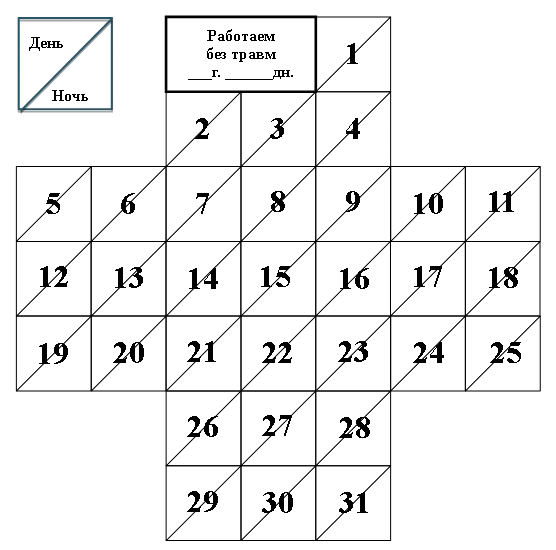 Примечания1 При выполнении работ только в дневную смену ячейка не делится и закрашивается полностью.2 В ячейке "Работаем без травм" учет следует вести от последней травмы на 1 число текущего месяца, а при получении работником травмы показатель обнуляется.3 В закрашиваемые красным, оранжевым, желтым цветами ячейки вносят номера подпунктов выявленных нарушений по категории опасности согласно таблице Б.1.Таблица Б.1 - Классификация нарушений по категориям опасностиПриложение В(справочное)Схема прохождения, заполнения и хранения документов комплексной системы оценки состояния охраны труда на производственном объекте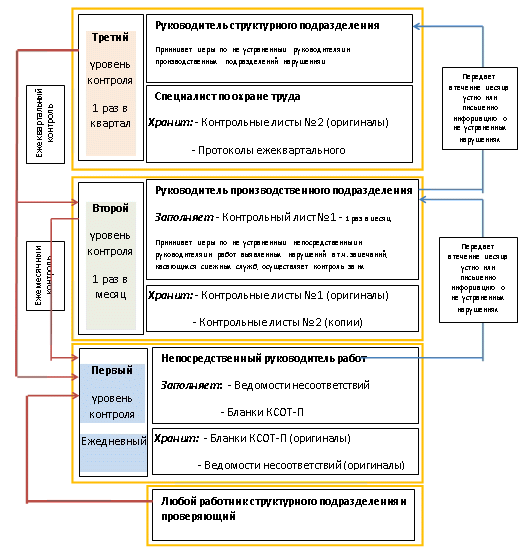 Приложение Г(рекомендуемое)Таблица Г.1 - Форма контрольного листа N 1 на втором уровне контроля за состоянием охраны трудаПримерный перечень показателей, включаемых в разделы контрольного листа N 1 на втором уровне контроля за состоянием охраны труда1 Организация проведения КСОТ-П и выполнение мероприятий по устранению выявленных ранее нарушений:- организация проведения ежедневного (ежесменного) контроля КСОТ-П и выполнение мероприятий, разработанных по результатам предыдущих проверок;- выполнение приказов и распоряжений руководителей структурного подразделения, замечаний специалиста по охране труда, предложений профсоюзной организации и уполномоченных (доверенных) лиц по охране труда;- выполнение мероприятий, разработанных по материалам расследования несчастных случаев и предписаниям органов государственного надзора и контроля.2 Проведение инструктажей, наличие удостоверений, ведение журналов, наличие на рабочих местах инструкций по охране труда и необходимой технической документации:- наличие инструкций по охране труда, ведение журналов инструктажей и необходимой технической документации;- своевременность проведения инструктажей, стажировок работников;- информированность работников о вновь вводимых нормативно-методических документах;- проведение разъяснительной работы с персоналом по соблюдению и развитию культуры безопасности труда,3 Содержание рабочих мест, помещений, маршрутов служебных и технологических проходов, наличие, содержание и эксплуатация автомобильного транспорта, исправность и содержание оборудования и инструмента:- соответствие и исправность производственного оборудования, электро-оборудования, транспортных средств и технологических процессов требованиям нормативных актов по охране труда;- соблюдение сроков проведения технического освидетельствования и плановых ремонтов производственного оборудования;- наличие и исправность ограждения станков, оборудования, механизмов;- техническое содержание и эксплуатация автомобильного транспорта;- наличие схем, состояние и содержание маршрутов служебных и технологических проходов и проездов, содержание проходов в производственных и складских помещениях.4 Обеспечение работников средствами индивидуальной и коллективной защиты, средствами связи, сигнальными принадлежностями и применение их работниками. Наличие и состояние защитных, сигнальных и противопожарных средств:- обеспеченность работников средствами индивидуальной защиты;- исправность систем вентиляции, освещения рабочих мест и других средств коллективной защиты;- ограждение и обозначение негабаритных мест, котлованов, траншей и других опасных зон;- наличие знаков безопасности, плакатов, сигнальной разметки, и предупреждающей окраски;- исправность громкоговорящей стационарной связи и носимых радиостанций;- обеспеченность работников исправным инструментом и средствами малой механизации, сигнальными принадлежностями, фонарями с автономным питанием;- наличие и состояние первичных средств пожаротушения.5 Обеспечение санитарно-бытовыми помещениями и санитарно-бытовое обслуживание работников:- санитарное состояние производственных и санитарно-бытовых помещений;- соблюдение температурного режима в закрытых помещениях;- наличие аптечек для оказания первой помощи.6 Соблюдение работниками требований безопасности труда, установленных в инструкциях по охране труда, технологических процессах:- соблюдение работниками мер безопасности на железнодорожных путях, требований инструкций по охране труда, правил безопасности при работе с вредными и пожаро- взрывоопасными веществами и материалами, правил безопасности опасных производственных объектов, подъемных сооружений, оборудования, работающего под избыточным давлением и других правил безопасности;- правильность применения средств индивидуальной защиты;- соблюдение работниками правил электробезопасности при работе в электроустановках и с электроинструментом;- соблюдение установленного режима рабочего времени, времени отдыха и правил внутреннего трудового распорядка.Приложение Д(рекомендуемое)Таблица Д.1 - Форма контрольного листа N 2 на третьем уровне контроля за состоянием охраны трудаПриложение Е(рекомендуемое)Таблица Е.1 - Форма сводного отчета с балльной оценкой состояния охраны труда в структурном подразделенииза _______ 20 __ г.БиблиографияУТВЕРЖДЕНраспоряжением ОАО "РЖД"от 21 апреля 2022 г. N 1088/рПЛАНОРГАНИЗАЦИОННО-ТЕХНИЧЕСКИХ МЕРОПРИЯТИЙПО ВНЕДРЕНИЮ СТАНДАРТА СТО РЖД 15.002 - 2022"СИСТЕМА УПРАВЛЕНИЯ ОХРАНОЙ ТРУДА В ОАО "РЖД".ОРГАНИЗАЦИЯ КОНТРОЛЯ И ПОРЯДОК ЕГО ПРОВЕДЕНИЯ"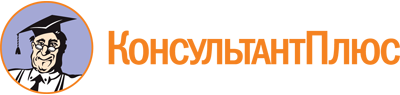 Распоряжение ОАО "РЖД" от 21.04.2022 N 1088/р
"Об утверждении и вводе в действие СТО РЖД 15.002-2022 "Система управления охраной труда в ОАО "РЖД". Организация контроля и порядок его проведения"
(Вместе со Стандартом ОАО "РЖД" и Планом)Документ предоставлен КонсультантПлюс

www.consultant.ru

Дата сохранения: 21.06.2022
 Дата, время проверкиФ.И.О. лица, выявившего нарушениеВыявленное нарушениеФ.И.О. нарушителяПринятые оперативные меры. Ответственный за устранение нарушения и срокОтметка о выполнении, датаВыявленные нарушения по категории опасностиВыявленные нарушения по категории опасности1Опасность первой категории - красный цвет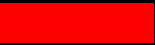 1.1получение работником производственной травмы, ожога, отравления, дорожно-транспортное происшествие, авария или инцидент (аварийная ситуация) на оборудовании и объектах подразделенияполучение работником производственной травмы, ожога, отравления, дорожно-транспортное происшествие, авария или инцидент (аварийная ситуация) на оборудовании и объектах подразделения1.2наличие у работника признаков алкогольного, наркотического, токсического опьянения или других противопоказаний для выполнения им порученной работыналичие у работника признаков алкогольного, наркотического, токсического опьянения или других противопоказаний для выполнения им порученной работы1.3эксплуатация неисправного производственного оборудования, железнодорожного подвижного состава, подъемных сооружений, грузоподъемных и транспортных средств, других машин и механизмовэксплуатация неисправного производственного оборудования, железнодорожного подвижного состава, подъемных сооружений, грузоподъемных и транспортных средств, других машин и механизмов1.4грубые нарушения работниками требований инструкций по охране труда, правил нахождения на железнодорожных путях, правил пожарной и электробезопасности, правил безопасности опасных производственных объектов, на которых используются подъемные сооружения, оборудования, работающего под избыточным давлением, и других правил, обеспечивающих безопасность выполнения работ и технологии производства работгрубые нарушения работниками требований инструкций по охране труда, правил нахождения на железнодорожных путях, правил пожарной и электробезопасности, правил безопасности опасных производственных объектов, на которых используются подъемные сооружения, оборудования, работающего под избыточным давлением, и других правил, обеспечивающих безопасность выполнения работ и технологии производства работ1.5нахождение работников в зоне движения поездов, самоходных машин и механизмов и негабаритных мест в момент прохождения подвижного состава, нахождение под не огражденным подвижным составом, применение экстренного торможения локомотивной бригады в целях предотвращения наезда на работников на железнодорожных путяхнахождение работников в зоне движения поездов, самоходных машин и механизмов и негабаритных мест в момент прохождения подвижного состава, нахождение под не огражденным подвижным составом, применение экстренного торможения локомотивной бригады в целях предотвращения наезда на работников на железнодорожных путях2Опасность второй категории - оранжевый цвет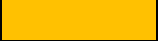 2.1отсутствие оградительных, защитных и предохранительных средств, неисправность вентиляционных, осветительных установок и других средств коллективной защитыотсутствие оградительных, защитных и предохранительных средств, неисправность вентиляционных, осветительных установок и других средств коллективной защиты2.2отсутствие, неприменение или повреждение спецодежды, спецобуви и других средств индивидуальной защитыотсутствие, неприменение или повреждение спецодежды, спецобуви и других средств индивидуальной защиты2.3отсутствие у работников удостоверений, не проведение целевого инструктажа, нарушения в оформлении нарядов - допусков и других документов на выполнение работ, связанных с повышенной опасностьюотсутствие у работников удостоверений, не проведение целевого инструктажа, нарушения в оформлении нарядов - допусков и других документов на выполнение работ, связанных с повышенной опасностью3Опасность третьей категории - желтый цвет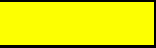 3.1отсутствие необходимых для работы исправного инструмента, приспособлений и средств связи, использование неисправного или не предусмотренного технологией инструмента и приспособленийотсутствие необходимых для работы исправного инструмента, приспособлений и средств связи, использование неисправного или не предусмотренного технологией инструмента и приспособлений3.2нарушение правил складирования материалов, заготовок и приспособлений, неудовлетворительное состояние рабочих местнарушение правил складирования материалов, заготовок и приспособлений, неудовлетворительное состояние рабочих мест3.3неудовлетворительное состояние маршрутов служебных и технологических проходов и проездов, запасных и эвакуационных выходов (наличие ям, воды, наледи, открытых водоотводных люков, загроможденность и др.)неудовлетворительное состояние маршрутов служебных и технологических проходов и проездов, запасных и эвакуационных выходов (наличие ям, воды, наледи, открытых водоотводных люков, загроможденность и др.)3.4отсутствие первичных средств пожаротушенияотсутствие первичных средств пожаротушения4Отсутствие нарушений - зеленый цвет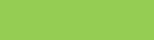 5Наличие микротравмы - синий цвет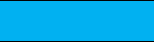 Примечание - Руководители филиалов и структурных подразделений применительно к местным условиям, специфике и характеру производства устанавливают дополнительные виды нарушений.Примечание - Руководители филиалов и структурных подразделений применительно к местным условиям, специфике и характеру производства устанавливают дополнительные виды нарушений.Примечание - Руководители филиалов и структурных подразделений применительно к местным условиям, специфике и характеру производства устанавливают дополнительные виды нарушений.Наименование структурного подразделенияНаименование структурного подразделенияНаименование структурного подразделенияНаименование структурного подразделенияНаименование структурного подразделенияНаименование структурного подразделенияНаименование производственного участкаНаименование производственного участкаНаименование производственного участкаНаименование производственного участкаНаименование производственного участкаНаименование производственного участкаДолжность проверяющегоДолжность проверяющегоДолжность проверяющегоФ.И.О. проверяющегоФ.И.О. проверяющегоФ.И.О. проверяющегоДата проверки "__" _____ 20__ г.Дата проверки "__" _____ 20__ г.Дата проверки "__" _____ 20__ г.Дата проверки "__" _____ 20__ г.Дата проверки "__" _____ 20__ г.Дата проверки "__" _____ 20__ г.Дата проверки "__" _____ 20__ г.Дата проверки "__" _____ 20__ г.Дата проверки "__" _____ 20__ г.N п/пОцениваемый показательСоответствие требованиям охраны труда (ДА/НЕТ)Соответствие требованиям охраны труда (ДА/НЕТ)Выявленные несоответствия (заполняется при несоответствии)Выявленные несоответствия (заполняется при несоответствии)Срок устранения и ответственныйМеры по устранению несоответствий (оперативно принятые меры)Отметка о выполненииОрганизация проведения КСОТ-П и выполнение мероприятий по устранению выявленных ранее нарушенийОрганизация проведения КСОТ-П и выполнение мероприятий по устранению выявленных ранее нарушенийОрганизация проведения КСОТ-П и выполнение мероприятий по устранению выявленных ранее нарушенийОрганизация проведения КСОТ-П и выполнение мероприятий по устранению выявленных ранее нарушенийОрганизация проведения КСОТ-П и выполнение мероприятий по устранению выявленных ранее нарушенийОрганизация проведения КСОТ-П и выполнение мероприятий по устранению выявленных ранее нарушенийОрганизация проведения КСОТ-П и выполнение мероприятий по устранению выявленных ранее нарушенийОрганизация проведения КСОТ-П и выполнение мероприятий по устранению выявленных ранее нарушенийОрганизация проведения КСОТ-П и выполнение мероприятий по устранению выявленных ранее нарушенийПроведение инструктажей, наличие удостоверений, ведение журналов, наличие на рабочих местах инструкций по охране труда и необходимой технической документацииПроведение инструктажей, наличие удостоверений, ведение журналов, наличие на рабочих местах инструкций по охране труда и необходимой технической документацииПроведение инструктажей, наличие удостоверений, ведение журналов, наличие на рабочих местах инструкций по охране труда и необходимой технической документацииПроведение инструктажей, наличие удостоверений, ведение журналов, наличие на рабочих местах инструкций по охране труда и необходимой технической документацииПроведение инструктажей, наличие удостоверений, ведение журналов, наличие на рабочих местах инструкций по охране труда и необходимой технической документацииПроведение инструктажей, наличие удостоверений, ведение журналов, наличие на рабочих местах инструкций по охране труда и необходимой технической документацииПроведение инструктажей, наличие удостоверений, ведение журналов, наличие на рабочих местах инструкций по охране труда и необходимой технической документацииПроведение инструктажей, наличие удостоверений, ведение журналов, наличие на рабочих местах инструкций по охране труда и необходимой технической документацииПроведение инструктажей, наличие удостоверений, ведение журналов, наличие на рабочих местах инструкций по охране труда и необходимой технической документацииСодержание рабочих мест, маршрутов служебных и технологических проходов, наличие и исправность оборудования и инструментаСодержание рабочих мест, маршрутов служебных и технологических проходов, наличие и исправность оборудования и инструментаСодержание рабочих мест, маршрутов служебных и технологических проходов, наличие и исправность оборудования и инструментаСодержание рабочих мест, маршрутов служебных и технологических проходов, наличие и исправность оборудования и инструментаСодержание рабочих мест, маршрутов служебных и технологических проходов, наличие и исправность оборудования и инструментаСодержание рабочих мест, маршрутов служебных и технологических проходов, наличие и исправность оборудования и инструментаСодержание рабочих мест, маршрутов служебных и технологических проходов, наличие и исправность оборудования и инструментаСодержание рабочих мест, маршрутов служебных и технологических проходов, наличие и исправность оборудования и инструментаСодержание рабочих мест, маршрутов служебных и технологических проходов, наличие и исправность оборудования и инструментаОбеспечение работников средствами индивидуальной и коллективной защиты, средствами связи, сигнальными принадлежностями, смывающими и обезвреживающими средствами и применение их работниками.Наличие и состояние защитных, сигнальных и противопожарных средствОбеспечение работников средствами индивидуальной и коллективной защиты, средствами связи, сигнальными принадлежностями, смывающими и обезвреживающими средствами и применение их работниками.Наличие и состояние защитных, сигнальных и противопожарных средствОбеспечение работников средствами индивидуальной и коллективной защиты, средствами связи, сигнальными принадлежностями, смывающими и обезвреживающими средствами и применение их работниками.Наличие и состояние защитных, сигнальных и противопожарных средствОбеспечение работников средствами индивидуальной и коллективной защиты, средствами связи, сигнальными принадлежностями, смывающими и обезвреживающими средствами и применение их работниками.Наличие и состояние защитных, сигнальных и противопожарных средствОбеспечение работников средствами индивидуальной и коллективной защиты, средствами связи, сигнальными принадлежностями, смывающими и обезвреживающими средствами и применение их работниками.Наличие и состояние защитных, сигнальных и противопожарных средствОбеспечение работников средствами индивидуальной и коллективной защиты, средствами связи, сигнальными принадлежностями, смывающими и обезвреживающими средствами и применение их работниками.Наличие и состояние защитных, сигнальных и противопожарных средствОбеспечение работников средствами индивидуальной и коллективной защиты, средствами связи, сигнальными принадлежностями, смывающими и обезвреживающими средствами и применение их работниками.Наличие и состояние защитных, сигнальных и противопожарных средствОбеспечение работников средствами индивидуальной и коллективной защиты, средствами связи, сигнальными принадлежностями, смывающими и обезвреживающими средствами и применение их работниками.Наличие и состояние защитных, сигнальных и противопожарных средствОбеспечение работников средствами индивидуальной и коллективной защиты, средствами связи, сигнальными принадлежностями, смывающими и обезвреживающими средствами и применение их работниками.Наличие и состояние защитных, сигнальных и противопожарных средствОбеспечение санитарно-бытовыми помещениями и санитарно-бытовое обслуживание работниковОбеспечение санитарно-бытовыми помещениями и санитарно-бытовое обслуживание работниковОбеспечение санитарно-бытовыми помещениями и санитарно-бытовое обслуживание работниковОбеспечение санитарно-бытовыми помещениями и санитарно-бытовое обслуживание работниковОбеспечение санитарно-бытовыми помещениями и санитарно-бытовое обслуживание работниковОбеспечение санитарно-бытовыми помещениями и санитарно-бытовое обслуживание работниковОбеспечение санитарно-бытовыми помещениями и санитарно-бытовое обслуживание работниковОбеспечение санитарно-бытовыми помещениями и санитарно-бытовое обслуживание работниковОбеспечение санитарно-бытовыми помещениями и санитарно-бытовое обслуживание работниковСоблюдение работниками требований безопасности труда, установленных в инструкциях по охране труда, технологических процессахСоблюдение работниками требований безопасности труда, установленных в инструкциях по охране труда, технологических процессахСоблюдение работниками требований безопасности труда, установленных в инструкциях по охране труда, технологических процессахСоблюдение работниками требований безопасности труда, установленных в инструкциях по охране труда, технологических процессахСоблюдение работниками требований безопасности труда, установленных в инструкциях по охране труда, технологических процессахСоблюдение работниками требований безопасности труда, установленных в инструкциях по охране труда, технологических процессахСоблюдение работниками требований безопасности труда, установленных в инструкциях по охране труда, технологических процессахСоблюдение работниками требований безопасности труда, установленных в инструкциях по охране труда, технологических процессахСоблюдение работниками требований безопасности труда, установленных в инструкциях по охране труда, технологических процессахПримечания1 Разделы контрольного листа N 1 наполняют показателями, утвержденными руководителями филиалов, с учетом приведенных ниже в примерном перечне показателей, а также местных условий, специфики и характера производства.2 Другие выявленные нарушения, не указанные в контрольном листе N 1, в т.ч. нарушения работниками мер безопасности при производстве работ заносят в данный контрольный лист и в ведомость несоответствий КСОТ-П.Примечания1 Разделы контрольного листа N 1 наполняют показателями, утвержденными руководителями филиалов, с учетом приведенных ниже в примерном перечне показателей, а также местных условий, специфики и характера производства.2 Другие выявленные нарушения, не указанные в контрольном листе N 1, в т.ч. нарушения работниками мер безопасности при производстве работ заносят в данный контрольный лист и в ведомость несоответствий КСОТ-П.Примечания1 Разделы контрольного листа N 1 наполняют показателями, утвержденными руководителями филиалов, с учетом приведенных ниже в примерном перечне показателей, а также местных условий, специфики и характера производства.2 Другие выявленные нарушения, не указанные в контрольном листе N 1, в т.ч. нарушения работниками мер безопасности при производстве работ заносят в данный контрольный лист и в ведомость несоответствий КСОТ-П.Примечания1 Разделы контрольного листа N 1 наполняют показателями, утвержденными руководителями филиалов, с учетом приведенных ниже в примерном перечне показателей, а также местных условий, специфики и характера производства.2 Другие выявленные нарушения, не указанные в контрольном листе N 1, в т.ч. нарушения работниками мер безопасности при производстве работ заносят в данный контрольный лист и в ведомость несоответствий КСОТ-П.Примечания1 Разделы контрольного листа N 1 наполняют показателями, утвержденными руководителями филиалов, с учетом приведенных ниже в примерном перечне показателей, а также местных условий, специфики и характера производства.2 Другие выявленные нарушения, не указанные в контрольном листе N 1, в т.ч. нарушения работниками мер безопасности при производстве работ заносят в данный контрольный лист и в ведомость несоответствий КСОТ-П.Примечания1 Разделы контрольного листа N 1 наполняют показателями, утвержденными руководителями филиалов, с учетом приведенных ниже в примерном перечне показателей, а также местных условий, специфики и характера производства.2 Другие выявленные нарушения, не указанные в контрольном листе N 1, в т.ч. нарушения работниками мер безопасности при производстве работ заносят в данный контрольный лист и в ведомость несоответствий КСОТ-П.Примечания1 Разделы контрольного листа N 1 наполняют показателями, утвержденными руководителями филиалов, с учетом приведенных ниже в примерном перечне показателей, а также местных условий, специфики и характера производства.2 Другие выявленные нарушения, не указанные в контрольном листе N 1, в т.ч. нарушения работниками мер безопасности при производстве работ заносят в данный контрольный лист и в ведомость несоответствий КСОТ-П.Примечания1 Разделы контрольного листа N 1 наполняют показателями, утвержденными руководителями филиалов, с учетом приведенных ниже в примерном перечне показателей, а также местных условий, специфики и характера производства.2 Другие выявленные нарушения, не указанные в контрольном листе N 1, в т.ч. нарушения работниками мер безопасности при производстве работ заносят в данный контрольный лист и в ведомость несоответствий КСОТ-П.Примечания1 Разделы контрольного листа N 1 наполняют показателями, утвержденными руководителями филиалов, с учетом приведенных ниже в примерном перечне показателей, а также местных условий, специфики и характера производства.2 Другие выявленные нарушения, не указанные в контрольном листе N 1, в т.ч. нарушения работниками мер безопасности при производстве работ заносят в данный контрольный лист и в ведомость несоответствий КСОТ-П.Наименование структурного подразделенияНаименование структурного подразделенияНаименование структурного подразделенияНаименование структурного подразделенияНаименование структурного подразделенияНаименование структурного подразделенияНаименование производственного подразделенияНаименование производственного подразделенияНаименование производственного подразделенияНаименование производственного подразделенияНаименование производственного подразделенияНаименование производственного подразделенияНаименование производственного подразделенияДолжность и Ф.И.О. председателя комиссииДолжность и Ф.И.О. председателя комиссииДолжность и Ф.И.О. председателя комиссииДолжность и Ф.И.О. председателя комиссииДолжность и Ф.И.О. председателя комиссииФ.И.О. проверяющегоФ.И.О. проверяющегоФ.И.О. проверяющегоДата проверки "__" _____ 20__ г.Дата проверки "__" _____ 20__ г.Дата проверки "__" _____ 20__ г.Дата проверки "__" _____ 20__ г.Дата проверки "__" _____ 20__ г.Дата проверки "__" _____ 20__ г.Дата проверки "__" _____ 20__ г.Дата проверки "__" _____ 20__ г.Дата проверки "__" _____ 20__ г.Дата проверки "__" _____ 20__ г.Дата проверки "__" _____ 20__ г.Дата проверки "__" _____ 20__ г.N п/пОцениваемый показательСоответствие требованиям охраны труда (ДА/НЕТ)Оценка в баллах (ДА-2 балла, НЕТ-0 баллов)Оценка в баллах (ДА-2 балла, НЕТ-0 баллов)Выявленные несоответствия (заполняется при выявлении несоответствий)Выявленные несоответствия (заполняется при выявлении несоответствий)Выявленные несоответствия (заполняется при выявлении несоответствий)Срок устранения и ответственныйПринятые меры по устранению несоответствийПринятые меры по устранению несоответствийОтметка о выполненииОрганизация и проведение работ по охране труда и КСОТ-П, выполнение приказов, распоряжений и мероприятий по устранению нарушенийОрганизация и проведение работ по охране труда и КСОТ-П, выполнение приказов, распоряжений и мероприятий по устранению нарушенийОрганизация и проведение работ по охране труда и КСОТ-П, выполнение приказов, распоряжений и мероприятий по устранению нарушенийОрганизация и проведение работ по охране труда и КСОТ-П, выполнение приказов, распоряжений и мероприятий по устранению нарушенийОрганизация и проведение работ по охране труда и КСОТ-П, выполнение приказов, распоряжений и мероприятий по устранению нарушенийОрганизация и проведение работ по охране труда и КСОТ-П, выполнение приказов, распоряжений и мероприятий по устранению нарушенийОрганизация и проведение работ по охране труда и КСОТ-П, выполнение приказов, распоряжений и мероприятий по устранению нарушенийОрганизация и проведение работ по охране труда и КСОТ-П, выполнение приказов, распоряжений и мероприятий по устранению нарушенийОрганизация и проведение работ по охране труда и КСОТ-П, выполнение приказов, распоряжений и мероприятий по устранению нарушенийОрганизация и проведение работ по охране труда и КСОТ-П, выполнение приказов, распоряжений и мероприятий по устранению нарушенийОрганизация и проведение работ по охране труда и КСОТ-П, выполнение приказов, распоряжений и мероприятий по устранению нарушенийОрганизация и проведение работ по охране труда и КСОТ-П, выполнение приказов, распоряжений и мероприятий по устранению нарушений1Наличие стендов по КСОТ-П, их наполнение и соответствие утвержденным в ОАО "РЖД" требованиям. Своевременность устранения выявляемых замечанийОрганизация обучения, проверка знания работников, проведение инструктажей, стажировок, медицинских осмотров, наличие удостоверений, ведение журналовОрганизация обучения, проверка знания работников, проведение инструктажей, стажировок, медицинских осмотров, наличие удостоверений, ведение журналовОрганизация обучения, проверка знания работников, проведение инструктажей, стажировок, медицинских осмотров, наличие удостоверений, ведение журналовОрганизация обучения, проверка знания работников, проведение инструктажей, стажировок, медицинских осмотров, наличие удостоверений, ведение журналовОрганизация обучения, проверка знания работников, проведение инструктажей, стажировок, медицинских осмотров, наличие удостоверений, ведение журналовОрганизация обучения, проверка знания работников, проведение инструктажей, стажировок, медицинских осмотров, наличие удостоверений, ведение журналовОрганизация обучения, проверка знания работников, проведение инструктажей, стажировок, медицинских осмотров, наличие удостоверений, ведение журналовОрганизация обучения, проверка знания работников, проведение инструктажей, стажировок, медицинских осмотров, наличие удостоверений, ведение журналовОрганизация обучения, проверка знания работников, проведение инструктажей, стажировок, медицинских осмотров, наличие удостоверений, ведение журналовОрганизация обучения, проверка знания работников, проведение инструктажей, стажировок, медицинских осмотров, наличие удостоверений, ведение журналовОрганизация обучения, проверка знания работников, проведение инструктажей, стажировок, медицинских осмотров, наличие удостоверений, ведение журналовОрганизация обучения, проверка знания работников, проведение инструктажей, стажировок, медицинских осмотров, наличие удостоверений, ведение журналов2Наличие графика проверки знаний по охране труда на текущий год, ознакомление с ним работников.Соблюдение сроков3Соблюдение порядка проведения и оформления инструктажей по охране труда, стажировки, допуска к самостоятельной работе4Организация и проведение технического обучения по вопросам охраны трудаНаличие и соответствие на рабочих местах необходимой документации (инструкции по охране труда, технической документации, программ стажировок, графиков, выписок и др.)Наличие и соответствие на рабочих местах необходимой документации (инструкции по охране труда, технической документации, программ стажировок, графиков, выписок и др.)Наличие и соответствие на рабочих местах необходимой документации (инструкции по охране труда, технической документации, программ стажировок, графиков, выписок и др.)Наличие и соответствие на рабочих местах необходимой документации (инструкции по охране труда, технической документации, программ стажировок, графиков, выписок и др.)Наличие и соответствие на рабочих местах необходимой документации (инструкции по охране труда, технической документации, программ стажировок, графиков, выписок и др.)Наличие и соответствие на рабочих местах необходимой документации (инструкции по охране труда, технической документации, программ стажировок, графиков, выписок и др.)Наличие и соответствие на рабочих местах необходимой документации (инструкции по охране труда, технической документации, программ стажировок, графиков, выписок и др.)Наличие и соответствие на рабочих местах необходимой документации (инструкции по охране труда, технической документации, программ стажировок, графиков, выписок и др.)Наличие и соответствие на рабочих местах необходимой документации (инструкции по охране труда, технической документации, программ стажировок, графиков, выписок и др.)Наличие и соответствие на рабочих местах необходимой документации (инструкции по охране труда, технической документации, программ стажировок, графиков, выписок и др.)Наличие и соответствие на рабочих местах необходимой документации (инструкции по охране труда, технической документации, программ стажировок, графиков, выписок и др.)Наличие и соответствие на рабочих местах необходимой документации (инструкции по охране труда, технической документации, программ стажировок, графиков, выписок и др.)5Наличие уголков по охране труда, их наполнение6Наличие комплекта и перечня инструкций по охране труда. Наличие инструкций по видам работ на рабочих местах. Своевременность их переработки (корректиров-ки), изучение их работниками7Наличие технологической документации на выполняемые работы. Своевременность их переработки (корректировки), изучение с работниками8Наличие и соответствие схем маршрутов прохода требованиям охраны труда, ознакомление с ними работников. Обозначение маршрутов служебных проходов.Содержание рабочих мест, помещений, маршрутов служебных и технологических проходов, наличие, содержание и эксплуатация автомобильного транспорта, исправность и содержание оборудования и инструментаСодержание рабочих мест, помещений, маршрутов служебных и технологических проходов, наличие, содержание и эксплуатация автомобильного транспорта, исправность и содержание оборудования и инструментаСодержание рабочих мест, помещений, маршрутов служебных и технологических проходов, наличие, содержание и эксплуатация автомобильного транспорта, исправность и содержание оборудования и инструментаСодержание рабочих мест, помещений, маршрутов служебных и технологических проходов, наличие, содержание и эксплуатация автомобильного транспорта, исправность и содержание оборудования и инструментаСодержание рабочих мест, помещений, маршрутов служебных и технологических проходов, наличие, содержание и эксплуатация автомобильного транспорта, исправность и содержание оборудования и инструментаСодержание рабочих мест, помещений, маршрутов служебных и технологических проходов, наличие, содержание и эксплуатация автомобильного транспорта, исправность и содержание оборудования и инструментаСодержание рабочих мест, помещений, маршрутов служебных и технологических проходов, наличие, содержание и эксплуатация автомобильного транспорта, исправность и содержание оборудования и инструментаСодержание рабочих мест, помещений, маршрутов служебных и технологических проходов, наличие, содержание и эксплуатация автомобильного транспорта, исправность и содержание оборудования и инструментаСодержание рабочих мест, помещений, маршрутов служебных и технологических проходов, наличие, содержание и эксплуатация автомобильного транспорта, исправность и содержание оборудования и инструментаСодержание рабочих мест, помещений, маршрутов служебных и технологических проходов, наличие, содержание и эксплуатация автомобильного транспорта, исправность и содержание оборудования и инструментаСодержание рабочих мест, помещений, маршрутов служебных и технологических проходов, наличие, содержание и эксплуатация автомобильного транспорта, исправность и содержание оборудования и инструментаСодержание рабочих мест, помещений, маршрутов служебных и технологических проходов, наличие, содержание и эксплуатация автомобильного транспорта, исправность и содержание оборудования и инструмента9Техническое состояние и содержание зданий, сооружений, оборудования. Наличие на оборудовании, приспособлениях данных о проведенном обслуживании (своевременность проведения обслуживания)10Техническое содержание и эксплуатация автомобильного транспорта.11Исправность системы освещения рабочих мест и соответствие требованиям нормативных документов12Исправность ручного слесарного инструмента. Порядок учета, обслуживания, ремонта, храненияОбеспечение работников средствами индивидуальной и коллективной защиты, средствами связи, сигнальными принадлежностями, содержание и применение их работникамиОбеспечение работников средствами индивидуальной и коллективной защиты, средствами связи, сигнальными принадлежностями, содержание и применение их работникамиОбеспечение работников средствами индивидуальной и коллективной защиты, средствами связи, сигнальными принадлежностями, содержание и применение их работникамиОбеспечение работников средствами индивидуальной и коллективной защиты, средствами связи, сигнальными принадлежностями, содержание и применение их работникамиОбеспечение работников средствами индивидуальной и коллективной защиты, средствами связи, сигнальными принадлежностями, содержание и применение их работникамиОбеспечение работников средствами индивидуальной и коллективной защиты, средствами связи, сигнальными принадлежностями, содержание и применение их работникамиОбеспечение работников средствами индивидуальной и коллективной защиты, средствами связи, сигнальными принадлежностями, содержание и применение их работникамиОбеспечение работников средствами индивидуальной и коллективной защиты, средствами связи, сигнальными принадлежностями, содержание и применение их работникамиОбеспечение работников средствами индивидуальной и коллективной защиты, средствами связи, сигнальными принадлежностями, содержание и применение их работникамиОбеспечение работников средствами индивидуальной и коллективной защиты, средствами связи, сигнальными принадлежностями, содержание и применение их работникамиОбеспечение работников средствами индивидуальной и коллективной защиты, средствами связи, сигнальными принадлежностями, содержание и применение их работникамиОбеспечение работников средствами индивидуальной и коллективной защиты, средствами связи, сигнальными принадлежностями, содержание и применение их работниками13Обеспечение работников спецодеждой, спецобувью и другими средствами индивидуальной защиты. Организация их хранения, стирки (химчистки)14Применение работниками спецодежды, спецобуви и других средств защиты по выполняемой работе15Обеспечение работников смывающими и обезвреживающими средствамиОбеспечение и содержание санитарно-бытовых помещений и санитарно-бытовое обслуживание работниковОбеспечение и содержание санитарно-бытовых помещений и санитарно-бытовое обслуживание работниковОбеспечение и содержание санитарно-бытовых помещений и санитарно-бытовое обслуживание работниковОбеспечение и содержание санитарно-бытовых помещений и санитарно-бытовое обслуживание работниковОбеспечение и содержание санитарно-бытовых помещений и санитарно-бытовое обслуживание работниковОбеспечение и содержание санитарно-бытовых помещений и санитарно-бытовое обслуживание работниковОбеспечение и содержание санитарно-бытовых помещений и санитарно-бытовое обслуживание работниковОбеспечение и содержание санитарно-бытовых помещений и санитарно-бытовое обслуживание работниковОбеспечение и содержание санитарно-бытовых помещений и санитарно-бытовое обслуживание работниковОбеспечение и содержание санитарно-бытовых помещений и санитарно-бытовое обслуживание работниковОбеспечение и содержание санитарно-бытовых помещений и санитарно-бытовое обслуживание работниковОбеспечение и содержание санитарно-бытовых помещений и санитарно-бытовое обслуживание работников16Наличие гардеробных, душевых, туалетов, умывальников и их содержание17Наличие места для приема пищи, обеспеченность мебелью, электробытовыми приборами (чайник, СВЧ-печь, холодильник) и их содержание18Наличие, оснащенность пунктов обогрева, комнат отдыха и др. Их содержаниеОбеспечение электробезопасности, наличие схем, маркировки, номиналов напряжения, блокировок, плакатов и знаков безопасности, используемых в электроустановкахОбеспечение электробезопасности, наличие схем, маркировки, номиналов напряжения, блокировок, плакатов и знаков безопасности, используемых в электроустановкахОбеспечение электробезопасности, наличие схем, маркировки, номиналов напряжения, блокировок, плакатов и знаков безопасности, используемых в электроустановкахОбеспечение электробезопасности, наличие схем, маркировки, номиналов напряжения, блокировок, плакатов и знаков безопасности, используемых в электроустановкахОбеспечение электробезопасности, наличие схем, маркировки, номиналов напряжения, блокировок, плакатов и знаков безопасности, используемых в электроустановкахОбеспечение электробезопасности, наличие схем, маркировки, номиналов напряжения, блокировок, плакатов и знаков безопасности, используемых в электроустановкахОбеспечение электробезопасности, наличие схем, маркировки, номиналов напряжения, блокировок, плакатов и знаков безопасности, используемых в электроустановкахОбеспечение электробезопасности, наличие схем, маркировки, номиналов напряжения, блокировок, плакатов и знаков безопасности, используемых в электроустановкахОбеспечение электробезопасности, наличие схем, маркировки, номиналов напряжения, блокировок, плакатов и знаков безопасности, используемых в электроустановкахОбеспечение электробезопасности, наличие схем, маркировки, номиналов напряжения, блокировок, плакатов и знаков безопасности, используемых в электроустановкахОбеспечение электробезопасности, наличие схем, маркировки, номиналов напряжения, блокировок, плакатов и знаков безопасности, используемых в электроустановкахОбеспечение электробезопасности, наличие схем, маркировки, номиналов напряжения, блокировок, плакатов и знаков безопасности, используемых в электроустановках19Соответствие электро-оборудования требованиям электробезопасности.Исключение несанкционированного доступа к электро-установкам не уполномоченного персонала (закрытие щитов, наличие однолинейных схем, требуемой маркировки и знаков электропасности, номинала напряжения и т.д.)20Испытания защитных средств, используемых в электроустановках.Наличие журнала учёта и содержания защитных средствОбеспечение пожарной безопасности, наличие и состояние защитных, сигнальных и противопожарных средствОбеспечение пожарной безопасности, наличие и состояние защитных, сигнальных и противопожарных средствОбеспечение пожарной безопасности, наличие и состояние защитных, сигнальных и противопожарных средствОбеспечение пожарной безопасности, наличие и состояние защитных, сигнальных и противопожарных средствОбеспечение пожарной безопасности, наличие и состояние защитных, сигнальных и противопожарных средствОбеспечение пожарной безопасности, наличие и состояние защитных, сигнальных и противопожарных средствОбеспечение пожарной безопасности, наличие и состояние защитных, сигнальных и противопожарных средствОбеспечение пожарной безопасности, наличие и состояние защитных, сигнальных и противопожарных средствОбеспечение пожарной безопасности, наличие и состояние защитных, сигнальных и противопожарных средствОбеспечение пожарной безопасности, наличие и состояние защитных, сигнальных и противопожарных средствОбеспечение пожарной безопасности, наличие и состояние защитных, сигнальных и противопожарных средствОбеспечение пожарной безопасности, наличие и состояние защитных, сигнальных и противопожарных средств21Организация и проведение с работниками противопожарных инструктажей, противоаварийных тренировок22Нанесение категорийности помещений, наличие схем эвакуации, информации по Ф.И.О. ответственного по пожарной безопасности, номеров телефонов вызова экстренных служб. Содержание путей эвакуацииСоблюдение работниками требований безопасности, изложенных в технологических процессах, инструкциях по охране труда.Соблюдение работниками требований безопасности, изложенных в технологических процессах, инструкциях по охране труда.Соблюдение работниками требований безопасности, изложенных в технологических процессах, инструкциях по охране труда.Соблюдение работниками требований безопасности, изложенных в технологических процессах, инструкциях по охране труда.Соблюдение работниками требований безопасности, изложенных в технологических процессах, инструкциях по охране труда.Соблюдение работниками требований безопасности, изложенных в технологических процессах, инструкциях по охране труда.Соблюдение работниками требований безопасности, изложенных в технологических процессах, инструкциях по охране труда.Соблюдение работниками требований безопасности, изложенных в технологических процессах, инструкциях по охране труда.Соблюдение работниками требований безопасности, изложенных в технологических процессах, инструкциях по охране труда.Соблюдение работниками требований безопасности, изложенных в технологических процессах, инструкциях по охране труда.Соблюдение работниками требований безопасности, изложенных в технологических процессах, инструкциях по охране труда.Соблюдение работниками требований безопасности, изложенных в технологических процессах, инструкциях по охране труда.23Владение соответствующими знаниями и соблюдение работниками технологических процессов24Правильное применение исправного инструмента и технологической оснастки25Информированность работников о вновь вводимых нормативно-методических документахУстранение нарушений, замечаний, выполнение предписаний контролирующих органов, мероприятий по результатам расследования несчастных случаев, телеграмм, указаний и др.Устранение нарушений, замечаний, выполнение предписаний контролирующих органов, мероприятий по результатам расследования несчастных случаев, телеграмм, указаний и др.Устранение нарушений, замечаний, выполнение предписаний контролирующих органов, мероприятий по результатам расследования несчастных случаев, телеграмм, указаний и др.Устранение нарушений, замечаний, выполнение предписаний контролирующих органов, мероприятий по результатам расследования несчастных случаев, телеграмм, указаний и др.Устранение нарушений, замечаний, выполнение предписаний контролирующих органов, мероприятий по результатам расследования несчастных случаев, телеграмм, указаний и др.Устранение нарушений, замечаний, выполнение предписаний контролирующих органов, мероприятий по результатам расследования несчастных случаев, телеграмм, указаний и др.Устранение нарушений, замечаний, выполнение предписаний контролирующих органов, мероприятий по результатам расследования несчастных случаев, телеграмм, указаний и др.Устранение нарушений, замечаний, выполнение предписаний контролирующих органов, мероприятий по результатам расследования несчастных случаев, телеграмм, указаний и др.Устранение нарушений, замечаний, выполнение предписаний контролирующих органов, мероприятий по результатам расследования несчастных случаев, телеграмм, указаний и др.Устранение нарушений, замечаний, выполнение предписаний контролирующих органов, мероприятий по результатам расследования несчастных случаев, телеграмм, указаний и др.Устранение нарушений, замечаний, выполнение предписаний контролирующих органов, мероприятий по результатам расследования несчастных случаев, телеграмм, указаний и др.Устранение нарушений, замечаний, выполнение предписаний контролирующих органов, мероприятий по результатам расследования несчастных случаев, телеграмм, указаний и др.26Выполнение мероприятий, устранение нарушений, разработанных по результатам предыдущих проверок руководителей всех уровней управления (комплексных, целевых, оперативных проверок, КСОТ-П), проверок технической инспекции труда РОСПРОФЖЕЛ и уполномоченными (доверенными) лицами по охране труда27Выполнение предписаний органов государственного надзора и контроля28Выполнение мероприятий, разработанных по материалам расследования несчастных случаев на производстве, поручений по случаям травм, имевшим место в других подразделениях ОАО "РЖД" (согласно поступивших поручений, протоколов, телеграмм и т.д.)Общее количество набранных балловОбщее количество набранных балловОбщее количество набранных балловПримечания1 Перечень остальных 22 показателей устанавливает самостоятельно каждый филиал применительно к специфике и технологии выполняемых работ, который утверждает руководитель соответствующего филиала.2 Выявляемые нарушения, не вошедшие в перечень контрольного листа N 2, записывают на обратной стороне контрольного листа и заносят в ведомость несоответствий. При этом общая балльная оценка по подразделению снижается на 2 балла за каждое дополнительно выявленное нарушение.Примечания1 Перечень остальных 22 показателей устанавливает самостоятельно каждый филиал применительно к специфике и технологии выполняемых работ, который утверждает руководитель соответствующего филиала.2 Выявляемые нарушения, не вошедшие в перечень контрольного листа N 2, записывают на обратной стороне контрольного листа и заносят в ведомость несоответствий. При этом общая балльная оценка по подразделению снижается на 2 балла за каждое дополнительно выявленное нарушение.Примечания1 Перечень остальных 22 показателей устанавливает самостоятельно каждый филиал применительно к специфике и технологии выполняемых работ, который утверждает руководитель соответствующего филиала.2 Выявляемые нарушения, не вошедшие в перечень контрольного листа N 2, записывают на обратной стороне контрольного листа и заносят в ведомость несоответствий. При этом общая балльная оценка по подразделению снижается на 2 балла за каждое дополнительно выявленное нарушение.Примечания1 Перечень остальных 22 показателей устанавливает самостоятельно каждый филиал применительно к специфике и технологии выполняемых работ, который утверждает руководитель соответствующего филиала.2 Выявляемые нарушения, не вошедшие в перечень контрольного листа N 2, записывают на обратной стороне контрольного листа и заносят в ведомость несоответствий. При этом общая балльная оценка по подразделению снижается на 2 балла за каждое дополнительно выявленное нарушение.Примечания1 Перечень остальных 22 показателей устанавливает самостоятельно каждый филиал применительно к специфике и технологии выполняемых работ, который утверждает руководитель соответствующего филиала.2 Выявляемые нарушения, не вошедшие в перечень контрольного листа N 2, записывают на обратной стороне контрольного листа и заносят в ведомость несоответствий. При этом общая балльная оценка по подразделению снижается на 2 балла за каждое дополнительно выявленное нарушение.Примечания1 Перечень остальных 22 показателей устанавливает самостоятельно каждый филиал применительно к специфике и технологии выполняемых работ, который утверждает руководитель соответствующего филиала.2 Выявляемые нарушения, не вошедшие в перечень контрольного листа N 2, записывают на обратной стороне контрольного листа и заносят в ведомость несоответствий. При этом общая балльная оценка по подразделению снижается на 2 балла за каждое дополнительно выявленное нарушение.Примечания1 Перечень остальных 22 показателей устанавливает самостоятельно каждый филиал применительно к специфике и технологии выполняемых работ, который утверждает руководитель соответствующего филиала.2 Выявляемые нарушения, не вошедшие в перечень контрольного листа N 2, записывают на обратной стороне контрольного листа и заносят в ведомость несоответствий. При этом общая балльная оценка по подразделению снижается на 2 балла за каждое дополнительно выявленное нарушение.Примечания1 Перечень остальных 22 показателей устанавливает самостоятельно каждый филиал применительно к специфике и технологии выполняемых работ, который утверждает руководитель соответствующего филиала.2 Выявляемые нарушения, не вошедшие в перечень контрольного листа N 2, записывают на обратной стороне контрольного листа и заносят в ведомость несоответствий. При этом общая балльная оценка по подразделению снижается на 2 балла за каждое дополнительно выявленное нарушение.Примечания1 Перечень остальных 22 показателей устанавливает самостоятельно каждый филиал применительно к специфике и технологии выполняемых работ, который утверждает руководитель соответствующего филиала.2 Выявляемые нарушения, не вошедшие в перечень контрольного листа N 2, записывают на обратной стороне контрольного листа и заносят в ведомость несоответствий. При этом общая балльная оценка по подразделению снижается на 2 балла за каждое дополнительно выявленное нарушение.Примечания1 Перечень остальных 22 показателей устанавливает самостоятельно каждый филиал применительно к специфике и технологии выполняемых работ, который утверждает руководитель соответствующего филиала.2 Выявляемые нарушения, не вошедшие в перечень контрольного листа N 2, записывают на обратной стороне контрольного листа и заносят в ведомость несоответствий. При этом общая балльная оценка по подразделению снижается на 2 балла за каждое дополнительно выявленное нарушение.Примечания1 Перечень остальных 22 показателей устанавливает самостоятельно каждый филиал применительно к специфике и технологии выполняемых работ, который утверждает руководитель соответствующего филиала.2 Выявляемые нарушения, не вошедшие в перечень контрольного листа N 2, записывают на обратной стороне контрольного листа и заносят в ведомость несоответствий. При этом общая балльная оценка по подразделению снижается на 2 балла за каждое дополнительно выявленное нарушение.Примечания1 Перечень остальных 22 показателей устанавливает самостоятельно каждый филиал применительно к специфике и технологии выполняемых работ, который утверждает руководитель соответствующего филиала.2 Выявляемые нарушения, не вошедшие в перечень контрольного листа N 2, записывают на обратной стороне контрольного листа и заносят в ведомость несоответствий. При этом общая балльная оценка по подразделению снижается на 2 балла за каждое дополнительно выявленное нарушение.Должности и подписи председателя иДолжности и подписи председателя иДолжности и подписи председателя иДолжности и подписи председателя иКонтрольный лист для устранениянарушений получил "__" _____ 20__ гКонтрольный лист для устранениянарушений получил "__" _____ 20__ гКонтрольный лист для устранениянарушений получил "__" _____ 20__ гКонтрольный лист для устранениянарушений получил "__" _____ 20__ гКонтрольный лист для устранениянарушений получил "__" _____ 20__ гКонтрольный лист для устранениянарушений получил "__" _____ 20__ гКонтрольный лист для устранениянарушений получил "__" _____ 20__ гчленов комиссиичленов комиссииКонтрольный лист для устранениянарушений получил "__" _____ 20__ гКонтрольный лист для устранениянарушений получил "__" _____ 20__ гКонтрольный лист для устранениянарушений получил "__" _____ 20__ гКонтрольный лист для устранениянарушений получил "__" _____ 20__ гКонтрольный лист для устранениянарушений получил "__" _____ 20__ гКонтрольный лист для устранениянарушений получил "__" _____ 20__ гКонтрольный лист для устранениянарушений получил "__" _____ 20__ гРуководитель участкаРуководитель участкаРуководитель участкаРуководитель участкаРуководитель участкаНаименование производственного подразделенияНаименование производственного подразделенияКоличество набранных балловКоличество набранных балловКоличество набранных балловКоличество набранных балловКоличество набранных балловКоличество набранных балловКоличество набранных балловКоличество набранных балловКоличество набранных балловКоличество набранных балловКоличество набранных балловКоличество набранных балловКоличество набранных балловНаименование производственного подразделенияНаименование производственного подразделенияI кварталI кварталI кварталII кварталII кварталII кварталII кварталIII кварталIII кварталIII кварталIV кварталIV кварталIV кварталУчасток 1Участок 19292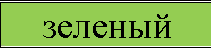 Участок 2Участок 28484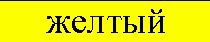 Участок 3Участок 35656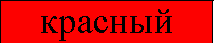 Участок 4Участок 49696Участок 5Участок 57878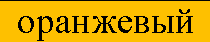 Участок 6Участок 65858Оценка в баллах и цвет закрашивания ячеек в зависимости от категории опасностиОценка в баллах и цвет закрашивания ячеек в зависимости от категории опасностиКоличество производственных подразделенийКоличество производственных подразделенийКоличество производственных подразделенийКоличество производственных подразделенийКоличество производственных подразделенийКоличество производственных подразделенийКоличество производственных подразделенийКоличество производственных подразделенийКоличество производственных подразделенийКоличество производственных подразделенийКоличество производственных подразделенийКоличество производственных подразделенийКоличество производственных подразделенийОценка в баллах и цвет закрашивания ячеек в зависимости от категории опасностиОценка в баллах и цвет закрашивания ячеек в зависимости от категории опасностиВсего+/- к прошлому кварталу% от общего кол-ваВсего+/- к прошлому кварталу+/- к прошлому кварталу% от общего кол-ваВсего+/- к прошлому кварталу% от общего кол-ваВсего+/- к прошлому месяцу% от общего кол-ваВсего производственных участков из них:Всего производственных участков из них:66полностью соответствуетСв. 90 до 100 баллов включ. Зеленый цвет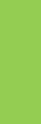 12+1+1в основном соответствуетСв. 80 до 90 баллов включ. Желтый цвет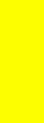 21-1-1частично соответствуетСв. 60 до 80 баллов включ. Оранжевый цвет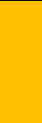 21-1-1не соответствуетОт 0 до 60 баллов включ. Красный цвет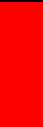 12+1+1[1]Трудовой кодекс Российской Федерации от 30 декабря 2001 г. N 197-ФЗ[2]Постановление Минтруда России от 24 октября 2002 г. N 73 "Об утверждении форм документов, необходимых для расследования и учета несчастных случаев на производстве, и Положения об особенностях расследования несчастных случаев на производстве в отдельных отраслях и организациях" (зарегистрировано в Минюсте России 5 декабря 2002 г. N 3999)[3]Постановление Правительства Российской Федерации от 15 декабря 2000 г. N 967 "Об утверждении Положения о расследовании и учете профессиональных заболеваний"[4]Положение об особенностях организации расследования несчастных случаев на производстве в ОАО "РЖД", утвержденное распоряжением ОАО "РЖД" от 9 декабря 2020 г. N 2715/р[5]Приказ Федеральной службы по труду и занятости от 1 февраля 2022 г. N 20 "Об утверждении форм проверочных листов (списков контрольных вопросов) для осуществления федерального государственного контроля (надзора) за соблюдением трудового законодательства и иных нормативных правовых актов, содержащих нормы трудового права"[6]Руководство для работодателей и менеджеров по реализации концепции "Нулевого травматизма" ("Vision Zero"). "Семь "золотых правил" производства c нулевым травматизмом и с безопасными условиями труда" Международная ассоциация социального обеспечения, 2017[7]Программа мероприятий по реализации концепции "Vision Zero", утвержденная распоряжением ОАО "РЖД" от 13 июня 2019 г. N 1179р[8]Методика расследования, учета и оценки микротравм, полученных работниками ОАО "РЖД" в процессе производственной деятельности, утвержденная распоряжением ОАО "РЖД" от 18 ноября 2013 г. (ред. от 31 июля 2015 г. N 1928р)N п/пНаименование мероприятияПодразделение, ответственное за реализацию мероприятияДата завершения работ (в формате мм.гггг)Планируемый результатОтветственный за реализацию мероприятияКонтролер1 Изменение, пересмотр и/или отмена действующих документов по стандартизации, других нормативных и технических документов, которые противоречат СТО РЖД 15.002-2022 или дублируют его требования (при необходимости, в зависимости от содержания требований)1 Изменение, пересмотр и/или отмена действующих документов по стандартизации, других нормативных и технических документов, которые противоречат СТО РЖД 15.002-2022 или дублируют его требования (при необходимости, в зависимости от содержания требований)1 Изменение, пересмотр и/или отмена действующих документов по стандартизации, других нормативных и технических документов, которые противоречат СТО РЖД 15.002-2022 или дублируют его требования (при необходимости, в зависимости от содержания требований)1 Изменение, пересмотр и/или отмена действующих документов по стандартизации, других нормативных и технических документов, которые противоречат СТО РЖД 15.002-2022 или дублируют его требования (при необходимости, в зависимости от содержания требований)1 Изменение, пересмотр и/или отмена действующих документов по стандартизации, других нормативных и технических документов, которые противоречат СТО РЖД 15.002-2022 или дублируют его требования (при необходимости, в зависимости от содержания требований)1 Изменение, пересмотр и/или отмена действующих документов по стандартизации, других нормативных и технических документов, которые противоречат СТО РЖД 15.002-2022 или дублируют его требования (при необходимости, в зависимости от содержания требований)1 Изменение, пересмотр и/или отмена действующих документов по стандартизации, других нормативных и технических документов, которые противоречат СТО РЖД 15.002-2022 или дублируют его требования (при необходимости, в зависимости от содержания требований)1.1Изменение, пересмотр и/или отмена действующих нормативных документов, которые не соответствуют или дублируют требования СТО РЖД 15.002 - 2022ЦБТ05.2022Отмена распоряжения ОАО "РЖД" от 2 декабря 2016 г. N 2436р "Об утверждении СТО РЖД 15.002-2016 "Система управления охраной труда в ОАО "РЖД". Организация контроля и порядок его проведения".Главный специалист ЦБТ Чаплыгин В.С.Заместитель начальника - начальник отдела ЦБТ Аношкин В.В.2 Автоматизация или механизация технологических процессов2 Автоматизация или механизация технологических процессов2 Автоматизация или механизация технологических процессов2 Автоматизация или механизация технологических процессов2 Автоматизация или механизация технологических процессов2 Автоматизация или механизация технологических процессов2 Автоматизация или механизация технологических процессовНе требуется3 Применение новых материалов и средств технического оснащения3 Применение новых материалов и средств технического оснащения3 Применение новых материалов и средств технического оснащения3 Применение новых материалов и средств технического оснащения3 Применение новых материалов и средств технического оснащения3 Применение новых материалов и средств технического оснащения3 Применение новых материалов и средств технического оснащенияНе требуется4 Реконструкция или расширение действующих производственных помещений или строительство новых4 Реконструкция или расширение действующих производственных помещений или строительство новых4 Реконструкция или расширение действующих производственных помещений или строительство новых4 Реконструкция или расширение действующих производственных помещений или строительство новых4 Реконструкция или расширение действующих производственных помещений или строительство новых4 Реконструкция или расширение действующих производственных помещений или строительство новых4 Реконструкция или расширение действующих производственных помещений или строительство новых5 Решение кадровых вопросов5 Решение кадровых вопросов5 Решение кадровых вопросов5 Решение кадровых вопросов5 Решение кадровых вопросов5 Решение кадровых вопросов5 Решение кадровых вопросовНе требуется6 Оказание методической помощи6 Оказание методической помощи6 Оказание методической помощи6 Оказание методической помощи6 Оказание методической помощи6 Оказание методической помощи6 Оказание методической помощи6.1Предоставление разъяснений по вопросам применения стандартаЦБТПостоянноВ соответствии с положением о ЦБТГлавный специалист ЦБТ Чаплыгин В.С.Заместитель начальника - начальник отдела ЦБТ Аношкин В.В.7 Контроль соблюдения требований стандарта7 Контроль соблюдения требований стандарта7 Контроль соблюдения требований стандарта7 Контроль соблюдения требований стандарта7 Контроль соблюдения требований стандарта7 Контроль соблюдения требований стандарта7 Контроль соблюдения требований стандарта7.1Проведение аудитов системы управления охраной труда, проверок по охране трудаЦБТ, причастные подразделения ОАО "РЖД"При проведении аудитов, проверокМатериалы/отчеты/акты аудитов, проверокГлавный специалист ЦБТ Чаплыгин В.С.Заместитель начальника - начальник отдела ЦБТ Аношкин В.В.